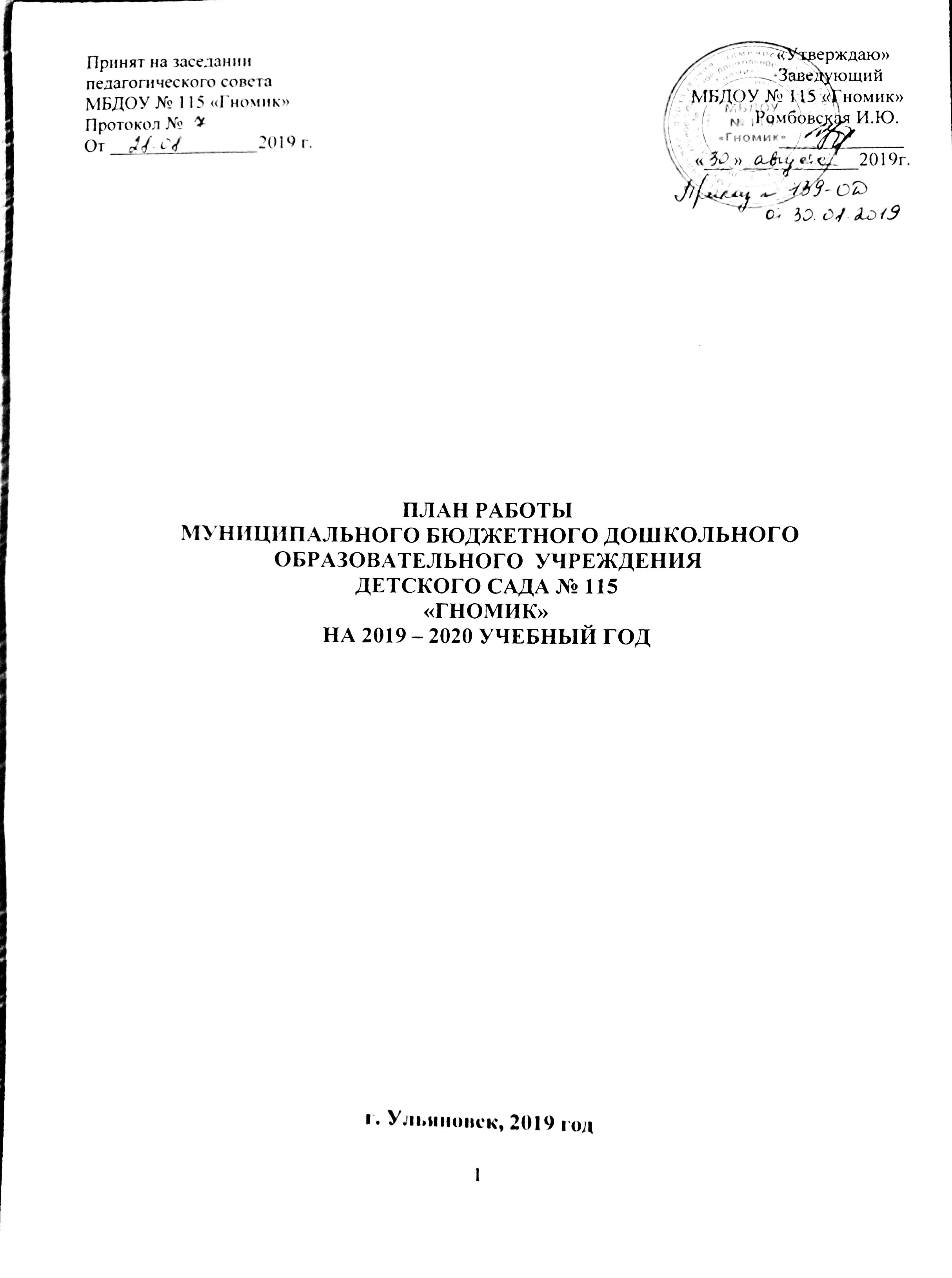 СОДЕРЖАНИЕПояснительная запискаИнформационная справкаПлан работы муниципального бюджетного   дошкольного образовательного учреждения детского сада № 115 «Гномик» на 2019-2020  учебный год составлен на основании программно-целевого подхода к планированию деятельности образовательного учреждения (Д.М. Поташник, В.С. Лазарев, А.М. Моисеев, О.М. Моисеева, О.Г. Хомерики), в соответствии с которым цели и задачи деятельности дошкольного учреждения увязываются с ожидаемыми результатами с помощью программ. Каждая программа представляет собой комплекс мероприятий по реализации одной из поставленных на учебный год основных задач.Техника составления плана в соответствии с программно-целевым подходом способствует обеспечению взаимосвязи между целями, задачами, мероприятиями и результатами деятельности детского сада в течение учебного года;между анализом результатов работы дошкольного учреждения за предшествующий период (2018-2019 учебный год) и планированием на последующий период (2019-2019 учебный год).При составлении программы реализации каждой из основных задач, взятых педагогическим коллективом на учебный год, использовалась следующая программная матрица:- направление деятельности – педагогический совет – методическая работа с кадрами (теоретический семинар, семинар-практикум, общие и групповые консультации, открытые просмотры педагогического совета, нетрадиционные формы методической работы, обобщение опыта работы) – организационно-педагогическая работа – контроль – работа с родителями (общие и групповые мероприятия) – административно-хозяйственная работа (укрепление материально-технической базы педагогического процесса, работа с кадрами) – ожидаемый результат (дети, педагоги, родители).Программам по реализации основных задач на учебный год предшествует системный анализ качества выполнения основных задач предыдущего учебного года, позволяющий осуществить постановку задач на новый учебный год и осуществляемый по следующему алгоритму: - направление деятельности – планируемый результат – фактический результат – схема, график, диаграмма, демонстрирующие результаты – причины отклонения от запланированного – постановка задач на следующий учебный год.Организационно-правовое обеспечение образовательной деятельности Дата создания образовательной организации: 12.09.2018 г.Правовое положение образовательной организации: Устав  муниципального  бюджетного  дошкольного  образовательного  учреждения  детского  сада  №  115  «Гномик». Устав утверждён приказом Управления образования администрации города Ульяновска от 07.09.2018 г. № 808 Цели и предмет деятельности, образовательного процесса, виды реализуемых образовательных программ с указанием уровня образования и (или) направленности; структура и компетенция органов управления Учреждением, порядок их формирования и сроки полномочий определяется Уставом.Полное официальное наименование образовательной организации: муниципальное бюджетное дошкольное образовательное учреждение  детский сад № 115 «Гномик».Сокращенное официальное наименование образовательной организации:  МБДОУ  № 115 «Гномик»Организационно – правовая форма образовательной организации: учреждение.Тип Учреждения: муниципальное бюджетное дошкольное образовательное учреждение.Тип образовательной организации: дошкольная образовательная организация.Учреждение	 является	юридическим	 лицом,	имеет	в	оперативном  управлении	имущество,	в	постоянном	(бессрочном)пользовании земельный участок, самостоятельный баланс, печать с полным наименованием и указанием места нахождения учреждения, штамп:- Свидетельство о постановке на учет Российской организации в налоговом органе по месту ее нахождения:- Выписка из Единого государственного реестра недвижимости об основных характеристиках и зарегистрированных правах на объект недвижимости  дата выдачи 19.11.2018  вид права -  оперативное управление, площадь здания — 2164,5 кв. м.;- Выписка из Единого государственного реестра недвижимости об основных характеристиках и зарегистрированных правах на объект недвижимости  дата выдачи 19.10.2018, вид права  постоянное (бессрочное) пользование, общая площадь 9190,9 кв.м.Руководителем учреждения является заведующий Ромбовская Ирина Юрьевна.Место нахождения (юридический, фактический и почтовый адрес:  Россия, 432035, г. Ульяновск, проспект Гая, дом 43 а.  Филиалов образовательная организация не имеетКонтактные телефоны: 58-23-80, 58-13-40Адрес официального сайта: https://ds115.siteedu.ruАдрес электронной почты:   detskiisad115gnomik@yandex.ruРежим работы: 12 часовой режим работы, круглогодичноГрафик работы: с 7.00 до 19.00, суббота, воскресенье, праздничные дни – являются выходными Учредитель: учредителем Учреждения является муниципальное образование «город Ульяновск». Функции и полномочия учредителя.Учреждения от имени муниципального образования «город Ульяновск» осуществляет Управление образования администрации города УльяновскаАдрес: 432017, г. Ульяновск, Спасская ул., д. 14Начальник  Управления образования администрации  города Ульяновска  – Куликова Светлана Ивановна Телефон: Тел/факс(8422) 27-08-66, 27-27-68, 27-30-25, 27-26-14, 27-26-92, 27-26-94Email: uom-ul@uom.mv.ruОбразовательная организация осуществляет образовательную деятельность на основании лицензииЛицензия на право ведения образовательной деятельности № 3360 серия 73 Л01 № 0001905 выдана 20 декабря 2018 года Министерством образования и науки Ульяновской области  (приказ от 20.12.2018 № 2160-р)уровень  образования - дошкольное образование Образовательная	организация	создает	условия	в	соответствии	с	государственными	санитарно-	эпидемиологическими	правилами и нормативамиСанитарно-эпидемиологическое	 заключение	о	соответствии	государственным	санитарно-эпидемиологическим	правилам	и	нормативам	от 09.10.2018 г. № 73.ОЦ.09.000.М.001077.10.18Основные нормативно-правовые документы, регламентирующие деятельность дошкольной образовательной организацииКонвенция ООН «О правах ребенка» от 20.11.1989г. № 44/25 принята Генеральной Ассамблеей;Конституция Российской Федерации от12.12.1993г;Федеральный закон «Об основных гарантиях прав ребенка в РФ» от 09.07.1998г. с изменениями;Семейный кодекс Российской Федерации от 29.12.1995г. № 223-ФЗ с изменениями;Федеральный закон «Об образовании в Российской Федерации» от 29.12.2012г. № 273-ФЗ с изменениями;Постановление Правительства Российской Федерации «Об утверждении положения о лицензировании образовательной деятельности», от 28.10.2013г. №966;Постановление главного государственного санитарного врача Р.Ф. «Об утверждении СанПин 2.4.1.3049-13 «Санитарно- эпидемиологические требования к устройству, содержанию и организации режима работы дошкольных образовательных организаций» от 15.05.2013г. №26;Приказ Минобрнауки Р.Ф. «Об утверждении федерального государственного образовательного стандарта дошкольного образования» от 17.10.2013г.№1155;Приказ Минобрнауки РФ «Порядок организации и осуществления образовательной деятельности по основным общеобразовательным программам дошкольного образования» от 30.08.2013г. № 1014;Приказ Минобнауки «Об утверждении порядка проведения самообследования образовательной организации» от 14.06.2013г. №462;Устав МБДОУ  № 115 «Гномик», локальные актыВывод:дошкольное образовательное учреждение зарегистрировано как юридическое лицо, имеет правоустанавливающие документы и осуществляет образовательную деятельность в соответствии с нормативными документами в сфере образования Российской Федерации.Нормативно – правовое обеспечение деятельности образовательной организации Образовательную деятельность регламентируют локальные акты:«Правила приема на обучение по образовательным программам дошкольного образования в МБДОУ № 115 «Гномик»;«Порядок и условия осуществления перевода  воспитанников (обучающихся) из одной организации, осуществляющей образовательную деятельность по образовательным программам дошкольного образования в другие организации, осуществляющие образовательную деятельность по образовательным программам соответствующих уровня и направленности»; «Положение о психолого-медико-педагогическом консилиуме (ПМПк)»; «Правила внутреннего распорядка воспитанников МБДОУ № 115 «Гномик»;«Положение о комиссии по урегулированию споров между участниками образовательных отношений в муниципальном бюджетном дошкольном образовательном учреждении детском саду № 115 «Гномик»;«Положение о логопедическом пункте  и организации работы учителя-логопеда»;«Положение о работе консультативного пункта»;«Положение об общем собрании трудового коллектива муниципального бюджетного дошкольного образовательного учреждения детского сада № 115 «Гномик»;«Положение о порядке рассмотрения обращений граждан в дошкольную образовательную организацию»;«Положение о родительском комитете»;«Положение об общем родительском собрании»;«Положение о педагогическом совете муниципального бюджетного дошкольного образовательного учреждения детского сада № 115 «Гномик»;«Положение о наставничестве»;«Положение о работе группы кратковременного пребывания в МБДОУ № 115 «Гномик».Нормативная база организации:Нормативная правовая база организации является основой для осуществления качественной образовательной деятельности и подготовки воспитанников, обеспечивает существенную часть их условий и строится на принципах: открытости, доступности, своевременности, продуктивности.•	Штатные расписания;•	Инструкции;•	Локальные нормативные акты об управлении организацией, предусмотренные законодательством РФ и РК;•	Локальные нормативные акты об управлении организацией, не названные в законодательстве, но необходимые в управлении;•	Локальные акты о содержании деятельности;•	Локальные акты, регламентирующие предоставляемые услуги;•	Учредительные документы и локальные акты, регламентирующие механизм предоставления качественных социальных услуг;•	Локальные акты, регламентирующие внутреннюю систему оценки качества деятельности и реализуемых услуг.•	Приказы по личному составу и основной деятельности;•	Положение о выплатах стимулирующего характера работникам муниципального бюджетного дошкольного образовательного учреждения детского сада № 115 «Гномик»;Положение о Комиссии по распределению выплат стимулирующего характера работникам муниципального бюджетного дошкольного образовательного учреждения детского сада № 115 «Гномик»;•	Коллективный договор;•	Правила внутреннего трудового распорядка для  работников муниципального бюджетного дошкольного образовательного учреждения детского сада № 115 «Гномик»;•	График работы сотрудников ДОУ;•	Договора о регулировании взаимоотношений между МБДОУ и родителями (законными представителями) ребенка;•	Трудовые договора с работниками ДОУ.Вывод:Локальная нормативная база по вопросам организации образовательной деятельности в муниципальном бюджетном дошкольном образовательном учреждении  детском саду № 115 «Гномик» разработана в соответствии с Федеральным законом Российской Федерации от 29 декабря 2012 г. N 273-ФЗ «Об образовании в Российской Федерации», другими федеральными и региональными нормативными правовыми актами, Уставом образовательной организации. Анализ нормативно - правовой базы за отчётный период показал, что в организации проводится системная и последовательная работа по её совершенствованию и обеспечению эффективности. Организация своевременно корректирует нормативную правовую базу в соответствии с изменениями законодательства.Большинство имеющихся локальных актов являются качественными и обеспечивают эффективность деятельности организации.Рекомендации:Важно продолжить: развитие практики участия участников отношений в создании нормативной правовой базы организации; размещение учредительных документов и локальных актов на официальном сайте и информационных ресурсах организации для повышения информированности участников отношений.Необходимо обратить внимание на системную работу по созданию локальных актов, отражающих наличие внутренней системы оценки качества деятельности организации и механизмов регламентации качества предоставления образовательных услуг, что позволит оценивать уровень нормативно - правовой базы значительно выше, чем в рамках проведенной в настоящее время внутренней оценки качества.Для соответствия современным требованиям по работе с нормативными правовыми документами необходимо обеспечить наличие локальных информационно – телекоммуникационных сетей, доступ к интернету и обмену оперативной информацией внутри организации для всех участников отношений.Анализ работы за 2018-2019 учебный год             1.1. Кадровое обеспечение образовательного процессаВ детском саду в 2018-2019 учебном году функционировало 6 групп.Группа № 1 «Капельки» - первая группа детей раннего возраста. Воспитатели: Валиуллина Р.Р., Батраева Е.Е., помощники воспитателя: Попова О.В.Группа № 2 «Неваляшки» - вторая группа детей раннего возраста. Воспитатель: Кашицина И.И., Ягашкина С.В., младший воспитатель Токарева К.А.Группа № 3 «Почемучки» - средняя группа. Воспитатели: Куксина О.В., Соловьева И.А., помощник воспитателя Михайлова С.М. Группа № 4 «Непоседы» - младшая  группа. Воспитатели: Назарова К.А., Бурцева Н.В., младший воспитатель: Кочетовская Ю.Н.Группа № 5 «Знайки» - 2 группа раннего возраста. Воспитатели: Чикмарева О.В., Костина М.Б., помощник воспитателя Абдуллова И.Р.Группа № 6 «Семицветик» - старше-подготовительная группа. Воспитатели: Разинова Т.Г., Каменюк Т.Г., помощник воспитателя Исмаилова С.М.,Укомплектованность педагогическими кадрамиДошкольное учреждение укомплектовано педагогическими кадрами (воспитателями) на 100%. В штате (по состоянию на 31 мая 2019 года) –16 педагогов. В том числе: - воспитатели (включая зам.зав. по УВР) -13 чел.,- инструктор по физической культуре - 1чел., - учитель-логопед - 1чел., - музыкальный руководитель - 1 чел.В текущем учебном году на 31.05.2019г.- приняты вновь воспитатели: Кашицина И.И., Костина М.Б.На сегодняшний день в ДОУ работает профессиональный и образованный педагогический коллектив, обладающий высоким культурным уровнем.Педагоги уверены в себе, мотивированы на получение качественного результата, обладают адекватной оценкой деятельности.Квалификационный уровень педагогов:Из них имеют высшую квалификационную категорию – 25%, первую квалификационную категорию – 25% , соответствуют занимаемой должности – 6%, без категории – 44% (см. рис.1).Рисунок 1 – Квалификационный уровень педагогов детского садаУровень образования педагогов:Все педагоги имеют педагогическое образование: высшее – 38% , среднее специальное – 62%  (см. рис. 2).Рисунок 2 – Образовательный уровень педагогов детского садаУвеличилось количество педагогов со средним профессиональным педагогическим образованием за счет вновь принятых и уволенных педагогических кадров.Распределение педагогов по стажу работы:до 5 лет – 31 %, от 5 до 30 лет – 50 %, свыше 30 лет – 19 % (см. рис. 3).Рисунок 3 – Распределение педагогов по стажу работыАттестация педагогических кадровВ 2018- 2019 учебном году аттестованы:Данные представлены в таб.1.Таблица 1 – Данные об аттестации в 2018-19 учебном годуКурсы повышения квалификацииВ 2018- 2019  учебном году на курсах повышения квалификации ФГБОУ ВО «УлГПУ им. И.Н. Ульянова» обучились: Данные представлены в таб.2.Таблица 2 – Данные о повышении квалификации в 2018-19 учебном годуПрофессиональная переподготовка: В 2018- 2019    учебном году начали обучение по программе профессиональной переподготовки «Педагогика и психология дошкольного образования»:- Валиуллина Р.Р. – воспитатель- Разинова Т.Г. – воспитатель.     В	течение всего учебного года воспитатели принимали участие в интернет-конкурсах, онлайн - вебинарах и прочих мероприятиях, повышающих уровень педагогического мастерства.Вывод: Педагоги постоянно повышают свой профессиональный уровень через самообразование, участие в работе методических объединений, участие в педагогических советах, семинарах, семинарах-практикумах, проводимых как внутри, так и вне ДОУ.Аттестация педагогов осуществлялась согласно плану. Педагоги, подавшие заявление на присвоение квалификационной категории успешно прошли процедуру аттестации. Этому способствовало проведение целенаправленной работы методической службы по сопровождению педагогов в период прохождения аттестации, подготовки аттестационного портфолио.Ежегодная специализация педагогов осуществляется в соответствии с заказом Учреждения по плану-графику «УлГПУ им. И.Н. Ульянова». В процессе обучения на курсах повышения квалификации и благодаря проведению методических мероприятий в ДОУ удалось повысить уровень практической деятельности воспитателей. На 2019-2020 уч.год планируется продолжать работу по повышению квалификации педагогов.Рекомендации:Стимулировать педагогов к разработке авторских программ и пособий, размещению авторских материалов в журналах и на сайтах в сети Интернет;Повышать профессиональную квалификацию педагогов через аттестацию на первую/высшую квалификационную категорию и аттестацию на соответствие занимаемой должности.1.2. 	Основные технические сведения об учреждении, характеристика материальной базы  Муниципальное бюджетное дошкольное образовательное учреждение детский сад № 115 «Гномик» располагается в двухэтажном кирпичном здании типового проекта. Общая площадь участка детского сада 9190, 9 квадратных метров. Площадь здания 2164, 50 квадратных метров. Площадь застройки 1344, 50 квадратных метров.На протяжении всего года учреждение постоянно работало над укреплением материально-технической базы. Работа учреждения освещается на официальном сайте https://ds115.siteedu.ru.В дошкольном возрасте закладываются основы крепкого здоровья, правильного физического развития. Поэтому для осуществления воспитательно-образовательной работы с детьми в ДОУ созданы условия, отвечающие нормам и требованиям СанПиН и ФГОС ДО.Все групповые ячейки имеют: игровую комнату, спальную комнату, моечную, туалет, умывальную комнату, раздевалку. Все группы в достаточной мере обеспечены детской мебелью, игровым оборудованием, развивающими игрушками. Сделан ремонт в двух вновь открывающих группа.  Приобретена мебель для вновь открывающихся групп. Игровые комнаты групп оснащены настенными ультрафиолетовыми бактерицидными установками.Отмечена положительная динамика, активность и творчество педагогов в создании игровой и развивающей предметной среды в группах. В группах обновлены центры по экспериментированию. По организации познавательно-исследовательской деятельности был проведён тематический контроль во всех возрастных группах ДОУ. С 09 января по 11 февраля 2019 года проведен конкурс дидактических, настольно-печатных игр «Знакомимся с финансами». В группах оборудованы книжные уголки в хорошо освещённом месте, в наличии художественная литература, иллюстрации по теме дня, регулярная сменяемость материала, присутствуют разнообразные дидактические и настольно-печатные игры, театры разных видов. Оформлены новые дидактические пособия, тематические материалы на различные темы. В течение года решалась задача оснащения предметно-развивающей среды. В начале учебного года проведена большая работа по ее созданию с учётом требований реализуемой образовательной программы и с учётом интеграции образовательных областей. Обогащена среда во всех группах: пополнили атрибутами для сюжетно-ролевых игр, техническими средствами. Предметно-пространственная организация помещений педагогически целесообразна, отличается высокой культурой, создает комфортное настроение у взрослых, способствует эмоциональному благополучию детей.Содержание предметно-развивающей среды соответствует интересам детей, периодически изменяется, варьируется, постоянно обогащается с ориентацией на поддержание интереса детей, на обеспечение «зоны ближайшего развития», на неисчерпаемую информативность и индивидуальные возможности детей:большой музыкальный зал;малый музыкальный зал;тренажерный зал «Крепыш»;спортивный зал оснащен всем необходимым спортивным оборудованием, имеется БОС – программа «Статус»;кабинет педагога-психолога (имеется дидактический материал по развитию и коррекции познавательных  процессов, эмоционально-волевой сферы, мелкой моторики руки, тестовый материал по обследованию детей, БОС - программа «Комфорт-ЛОГО», интерактивный стол, оборудование для доступа в Интернет: технология Wi-Fi); кабинет учителя-логопеда (имеется дидактический материал по разделам: фонетико-фонематическое восприятие, звукопроизношение, связная речь, формирование лексико-грамматического строя  речи, обучение грамоте, сенсорное развитие, развитие мелкой моторики руки, БОС - программа «Комфорт-ЛОГО»);изостудия «Волшебная кисточка»: мольберты, выносное оборудование для детского пленэра, картины, гравюры, произведений народного творчества, материалы для рисования, лепки и аппликации, художественного труда; мини-музей «Горница», мини-музей (сменные экспозиции: «Народные игрушки, игры, забавы», «Диалог культур», «Театр кукол»);методический кабинет: педагогическая документация учреждения, педагогическая библиотека по разделам дошкольного воспитания, технические средства (компьютерное оборудование, интерактивная доска, оборудование для доступа в Интернет: технологии DSL и Wi-Fi), дидактический материал;Участки.  Для прогулок детей имеются 7 оборудованных теневыми навесами участков. Имеется цветник, рокарий, игровая площадка «Карусель детства».Была произведена опрессовка отопительной системы, ремонт и частичная покраска оборудования на участке.Спортивная площадка с беговой дорожкой, изготовлена из современного водонепроницаемого, бесшовного покрытия «Мастерфайбр».Выводы: Несмотря на то, что в дошкольном учреждении созданы оптимальные материально-технические условия, в полной мере обеспечивающие комфортное пребывание и развитие детей в разных видах детской деятельности, задача пространственной организации РППС детского сада в соответствии с ФГОС остаётся одной из главных. Необходимо продолжать работу по организации жизни детей в группе по пространственному принципу. 1.3. Анализ состояния здоровья воспитанников Уровень здоровья детей и охраны их жизни в течение учебного года в МБДОУ велся регулярный контроль за состоянием здоровья детей, проводились осмотры детей узкими специалистами, анализ данных лабораторных обследований. Проводился комплекс лечебно-оздоровительных мероприятий, осуществлялся дифференцированный подход к детям с учетом состояния их здоровья. При этом особое внимание уделялось сохранению основных принципов построения режима дня: длительность пребывания на воздухе, чередование умственных и физических нагрузок, сон, регулярное питание, различные виды закаливания, ежедневная утренняя гимнастика, плавание, физкультминутки, витаминизация, кварцевание, воспитание культурно-гигиенических навыков, соблюдение санитарно-гигиенического состояния помещений – ежедневная влажная уборка, проветривание, соблюдение режима освещения; питьевого режима в группах.В дошкольном учреждении на основании приказа Управления образования администрации города Ульяновска № 65 от 22.01.2019 года был создан оздоровительный центр. Разработана программа оздоровительной направленности «Быть здоровыми хотим!». Для обеспечения оздоровительного центра были введены 0,5 ставки педагога-психолога, 0,5 ставки учителя-логопеда, 0,5 ставки инструктора по физической культуре.Воспитателями активно использовались подвижные и спортивные игры, дыхательная, пальчиковая гимнастика, точечный массаж, проводились закаливающие мероприятия согласно графику, соответственно возрасту детей, сезонности, индивидуальных особенностей детей, условий ДОУ.Мебель в возрастных группах соответствует антропометрическим данным детей, шкафы скреплены между собой и прикреплены к стенам.Организация правильного сбалансированного питания, сна, содержательной детской деятельности была тщательно продумана, что обеспечивало хорошее самочувствие и активность, предупреждала утомляемость и перевозбуждение.Администрация детского сада контролировала тепловой, световой режимы. Если было необходимо, применялись меры по их нормализации.В течение года отслеживается заболеваемость и определяется состояние здоровья детей. Данные о заболеваниях внесены в таблицу 3.Таблица 3 – Анализ посещаемости и заболеваемостиВ 2018-2019 году средняя посещаемость составила 57%, заболеваемость 13%. С ноября 2018 года проходил прием детей в дошкольное учреждение. Была открыта 2 группа раннего возраста. Анализ состояния здоровья воспитанников представлен в таблице 4 и на рисунках 4,5.Таблица 4 – Распределение детей по группам здоровьяРисунок 4 – Количество случаев болезни на 1 ребенка дней, пропущенных по болезни (на одного ребенка)Рисунок 5 – Результаты мониторинга «индекса здоровья»Таблица 5 – Результаты анализа патологий здоровья детей Данные, полученные в ходе обследования, заносятся в индивидуальные карты развития ребенка. Дети с хронической патологией взяты на диспансерный учет с последующим проведением оздоровительных мероприятий на базе детского сада или территориальных поликлиник.Анализируя работу по физическому воспитанию и оздоровлению детей, следует отметить:- основной контингент детей в учреждении со 2 группой здоровья;- основное место в структуре общей заболеваемости занимают острые респираторные вирусные инфекции.Перспектива:- усилить контроль за соблюдением двигательной активности детей в течение всего дня;- при проведении физкультурных занятий, праздников, развлечений шире использовать все спортивное оборудование;- приобрести современные гимнастические комплексы на прогулочные площадки;- продолжить просветительскую работу с родителями по организации здорового образа жизни и рационального питания.Выводы: результаты анализа состояния здоровья детей подтверждают необходимость сохранения данного направления деятельности ДОУ как приоритетного на следующий учебный год.1.4. Результаты освоения Образовательной программы дошкольного учреждения В	течении учебного года деятельность ДОУ была направлена на обеспечение непрерывного, всестороннего и своевременного развития ребенка. Содержание образовательного процесса в ДОУ определяется образовательной программой: разработанной и реализуемой в соответствии с федеральными государственными образовательными стандартами. В течение учебного года деятельность ДОУ была направлена на обеспечена непрерывного, всестороннего и своевременного развития ребёнка. Организация учебного и воспитательного процесса строилась на педагогически обоснованном выборе программ (соответствии с лицензией), обеспечивающих получение образования, соответствующего государственным стандартам: Программа воспитания и обучения в детском саду «От рождения школы» / под ред. Н.Е. Вераксы, Т.С. Комаровой, М.А. Васильевой.Воспитательно-образовательный процесс включал в себя пять направлений: социально-коммуникативное, познавательное развития, речевое развитие, художественно-эстетическое развитие, физическое развитие.Часть, формируемая участниками образовательных отношений представлена следующими программами:- «Экономическое воспитание дошкольников: формирование предпосылок финансовой грамотности»  Примерная парциальная образовательная программа дошкольного образования, разработанная Центральным Банком российской Федерации.- «Береги здоровье смолоду!»: программа и методические рекомендации / О.И. Балясникова, Н.В.Екимова,  Т.Г. Каменюк, М.А. Ковардакова, М.Б. Костина, О.В. Куксина, С.В. Модонова, И.П. Никитина, Е.А. Пучкова Е.А., И.Ю. Ромбовская, Н.А. Сурнакина, Т.А.Тарасова,  М.Г. Тимиреева, С.В. Ульянина, И.Н. Шадрина, Н.Н. Шайдуллина; под ред. М.А. Ковардаковой. – Ульяновск: Вектор-С, 2015.Результаты освоения Образовательной программы дошкольного учреждения (на основе целевых ориентиров дошкольного образования) в таблице 6, 7 и  на рис. 6Таблица 6 – Результат выполнения Образовательной программы по направлениям (в %)20192018 годРисунок 6 – Результаты выполнения Образовательной программы (%) В 1 группе раннего возраста «Капельки» осуществлялась диагностика  нервно-психологического развития по методике Пантюхина Г.В., Печора К.Л., Фрухт Э.Л.Таблица 7 – результаты диагностики  нервно-психологического развития по методике Пантюхина Г.В., Печора К.Л., Фрухт Э.Л. в 1 группе раннего возраста.Таким образом, отмечается положительная динамика по всем направлениям развития детей во всех группах детского сада.Достижения воспитанников, результаты участия в мероприятиях различных уровней.Участие в социальных проектах:«Собери макулатуру – посади каштан ПобедыГородская Акция «Звезда Победы».Воспитанники являются активными участниками творческих и интеллектуальных конкурсов различных уровней очной и заочной формы.Под руководством педагогов ДОУ принимали участие в конкурсах на муниципальном, областном, международном уровне. Таб. 8Таблица 8 – участие воспитанников в конкурсахОбразовательно-воспитательная работа в 2018 - 2019 учебном году строилась в соответствии с годовым планом работы дошкольного учреждения и была направлена на решение поставленных задач. Реализация плана осуществлялась в различных формах и приемах взаимодействия со всеми участниками процесса. Все запланированные мероприятия по решению годовых задач, были проведены согласно плану.В	2018-2019 учебном году педагогическая работа дошкольного учреждения была направлена на решение следующих годовых задач:1. Содействие формированию семейных ценностей у дошкольников направленных на сохранение и укрепление здоровья детей, их физическое развитие в процессе совместной деятельности с семьями воспитанников.2. Создание условий для развития исследовательской деятельности детей как основы познавательного, речевого и творческого развития их личности.3. Воспитание основ финансовой компетентности дошкольников как условия их экономического воспитанияВыполнению годового плана Содержание воспитательно-образовательного процесса в МБДОУ определяется основной общеобразовательной программой ДОУ, разработанной на основе примерной общеобразовательной программы дошкольного образования «От рождения до школы» (под ред. Н.Е. Вераксы, Т.С. Комаровой, М.А. Васильевой).Методическая работа, осуществляемая в течение учебного года, органично соединялась с повседневной практикой педагогов. Одной из главных задач в деятельности методической службы стало оказание реальной, действенной помощи всем членам коллектива. Высшей формой методической работы является Педагогический совет. В ДОУ проводятся педагогические советы, которые включают теоретический материал (доклады, сообщения, аналитический матери (анализ состояния работы по направлениям, итоги диагностики и мониторинга, рефлексивные тренинги для педагогов (выработка методических рекомендаций). Были подготовлены и проведеныСоветы педагогов:1 ноября 2018 года был проведён установочный Совет педагогов, где были утверждены: годовой план, учебный план, календарный учебный график, Положения,   рабочие программы воспитателей каждой возрастной группы и специалистов, рабочие программы кружковой деятельности, 29 ноября 2018 года – тематический педагогический совет  «Создание оптимальных условий, обеспечивающих формирование семейных ценностей у дошкольников, направленных на охрану и укрепление здоровья детей, их физическое развитие в процессе совместной деятельности с семьями воспитанников в контексте ФГОС ДО»10 января 2019 года – Принятие Положений, выбор наставников для молодых специалистов. 28 марта  2019 года  –  Рассмотрение и принятие отчета о результатах самообследования, Положения о логопедическом пункте и организации работы учителя-логопеда. 30 мая 2019 года –  «Исследовательская деятельность в ДОУ как средство познавательного, речевого и творческого развития личности».В этом году педагогов интересовали различные вопросы дошкольной педагогики, среди них:Консультации:«Формы работы с семьей по формированию здорового образа жизни у дошкольников» воспитатель Соловьев И.А.«Формирование осанки у детей дошкольного возраста»  инструктор по физической культуре Пучкова Е.А.«Инновационные технологии в решение проблем здоровья детей младшего и среднего дошкольного возраста» воспитатель Бурцева Н.В.«Создание условий для развития двигательной активности детей раннего возраста» инструктор по физической культуре Пучкова Е.А. «Как обучать детей финансовой грамотности» воспитатель Чикмарева О.В.«Взаимодействие педагогов и родителей в решение задач по финансовой грамотности дошкольников» воспитатель Куксина О.В.«Экскурсии как средство экономического воспитания» воспитатель Каменюк Т.Г.«Методика диагностики уровня экономических знаний и представлений у старших дошкольников» зам.зав. по УВР Тимиреева М.Г.«Формирование начал экономического воспитания дошкольников» воспитатель Соловьева И.А.«Формирование исследовательской деятельности детей дошкольного возраста на прогулке» воспитатель Валиуллина Р.Р.«Роль педагога в повышении активности ребенка в познавательно-исследовательской деятельности» воспитатель Соловьева И.А.«Детское экспериментирование, как метод развития исследовательских способностей детей старшего дошкольного возраста в условиях ДОУ» воспитатель Каменюк Т.Г.«Исследовательская деятельность детей по ознакомлению с растительным миром» воспитатель Бурцева Н.В.«Исследовательская деятельность как средство развития самостоятельной творческой деятельности детей» воспитатель Куксина О.В.Семинары, практикумы, мастер-классы:«Здоровье – богатство, его сохраним и к этому дару детей приобщим» зам.зав. по УВР Тимиреева М.Г.«Технологический аспект развития исследовательской деятельности дошкольников» зам.зав. по УВР Тимиреева М.Г.«Формирование основ финансовой грамотности дошкольников» зам.зав. по УВР Тимиреева М.Г.«Экономика для взрослых и детей»  воспитатель Бурцева Н.В.«Исследовательская деятельность в детском саду с использованием методик Савенкова А.И.» зам.зав. по УВР Тимиреева М.Г.Мастер-класс «Детское экспериментирование – основа поисково-исследовательской деятельности дошкольников» воспитатель Бурцева Н.В.Анкетирование, тестирование:Анкетирование «Ваши ожидания от взаимодействий с семьей»Ноябрь 2018. Зам. зав по УВР – Тимиреева М.Г.Открытые просмотры образовательной деятельности:НОД по здоровому образу жизни в средней группе на тему «Путешествие в страну Неболейка» март 2019 воспитатель Куксина О.В.НОД по здоровому образу жизни в младшей группе «Витаминный домик» ноябрь 2018г., воспитатель Бурцева Н.В.Открытый просмотр гимнастики-пробуждения в старше-подготовительной группе, ноябрь 2018 г., воспитатель Разинова Т.Г.НОД по финансовой грамотности «Как правильно тратить деньги» январь 2019г., воспитатель Разинова Т.Г.Таким образом, приоритет отдается активным методам работы (решению проблемных ситуаций, деловым играм), которые способствуют наибольшему развитию педагогов, повышают их мотивацию и активность в совершенствовании педагогической культуры.В	работе с детьми педагоги использовали методическую литературу, пособия, материалы, рекомендованные программой «От рождения до школы», под редакцией Н.Е. Вераксы, М.А. Васильевой, Т.С. Комаровой.В	методическом кабинете в течение года продолжалось формирование банка методической литературы. Приобретены новые методические рекомендации и разработки, которые воспитатели творчески используют в своей деятельности. В дальнейшем необходимо продолжать формирование банка методической литературы по региональному компоненту, методические разработки для образовательного процесса.Для выявления проблем, в работе воспитателей и своевременной коррекции воспитательно-образовательной работы в ДОУ методической службой использовались разные виды контроля.Были осуществлены: Оперативный: «Организация режима дня в ДОУ в соответствии с ФГОС ДО».Тематический: май 2019 год «Особенности организации познавательно-исследовательской деятельности у дошкольников». Цель: анализ особенностей организации познавательно-исследовательской деятельности с дошкольниками в МБДОУ №115  «Гномик»; выяснения причин и факторов, определяющих качество педагогической работы по данному направлению.Опубликованы статьи педагогов в педагогических изданиях международного и федерального уровня, других регионов, в местных изданиях: (таб.9)Таблица 9 – опубликованные статьи педагогов	Наши педагоги принимали активное участие в конкурсах различного уровня: (таб. 10) Таблица 10 – участие педагогов в конкурсахВ детском саду осуществлялась кружковая работа в рамках реализации ООП ДОУ: (таб. 11)Таблица 11 – кружкова работа в ДОУОпыт организации кружков как формы дополнительного образования в детском саду показывает, что ДОУ может решать важные социально-педагогические задачи, направленные на получение дошкольниками дополнительного образования с учетом их способностей, потребностей и запросов родителей.Анализ выполнения требований к содержанию и методам воспитания и обучения, а также анализ усвоения детьми программного материала показывают стабильность и позитивную динамику по всем направлениям развития.Положительное влияние на этот процесс оказывает тесное сотрудничество воспитателей, специалистов, администрации ДОУ и родителей, а также использование приемов развивающего обучения и индивидуального подхода к каждому ребенку.Знания и навыки, полученные детьми в ходе непрерывной образовательной деятельности, необходимо систематически закреплять и продолжать применять в разнообразных видах детской деятельности. Особое внимание следует уделить использованию многообразных традиционных и нетрадиционных методов работы, позволяющих развивать соответствующие знания, умения и навыки. Выводы: анализ результатов образовательного процесса позволяет сделать вывод о том, что его организация, содержание и формы, используемые в настоящее время в образовательной организации, обеспечивают психическое развитие детей, сохранение и укрепление их здоровья, готовность к следующему этапу жизни.1.5. Анализ результатов работы по адаптации детей к условиям детского сада. Сотрудники ДОУ создают условия для нормального протекания периода адаптации детей условиям детского сада. В ДОУ создана атмосфера тепла, уюта, доброжелательности. Это снимает тревогу, волнение, страхи, что немаловажно для здоровья ребенка в адаптационный период. В ДОУ созданы хорошие условия для коррекционно-профилактической работы с детьми. Психолого-педагогическая деятельность направлена на сохранение психического, соматического и социального благополучия детей и использование в работе с детьми здоровьесберегающих технологийВыводы: результаты адаптации позитивны. Большая часть детей легко адаптировались к условиям детского сада. Резервы повышения результативности работы:- осуществление партнерского взаимодействия с родителями (законными представителями) детей для решения образовательных задач;- использование разнообразных методов и средств для психолого-педагогического просвещения родителей по вопросу о необходимости соблюдения правил организации жизни ребенка в семье для облегчения протекания адаптации в дошкольном учреждении;- разработка и внедрение мероприятий для профилактики тяжелой адаптации.1.6. Анализ готовности воспитанников подготовительной к школе группы к обучению в школе (%).   Данные представлены на рис. 7.Рисунок 7 – Уровень готовности воспитанников подготовительной к школе группы к обучению в школе (%)С детьми подготовительной подгруппы проводились занятия по «Программе развития интеллектуальных способностей детей 6-7 года жизни», использование  методического пособия Ю.В. Останковой «Система коррекционно-развивающих занятий по подготовке детей к школе» позволили планомерно и качественно развить  познавательную сферу детей. Вывод: следует отметить высокий уровень показателей готовности детей к обучению в школе. У детей развиты необходимые физические, психические, моральные качества, необходимые для поступления в школу, и сформировано положительное отношение воспитанников к обучению и школе.1.7. Анализ результатов коррекционной работыС	целью обеспечения комплексной специализированной помощи детям, имеющим отклонения в развитии, в течение учебного года в МБДОУ шла работа ПМП консилиума. Заседания консилиума проходили в соответствии с утвержденным планом и внепланово по необходимости.В дошкольном учреждении с 1 апреля 2019 года  функционировал логопункт. Для коррекционной работы с детьми в ДОУ созданы необходимые условия: логопедический кабинет, оборудованный дидактическим материалом. В работе учителя-логопеда прослеживалась тесная взаимосвязь с воспитателями, музыкальным руководителем, педагогом-психологом.Было проведено логопедическое обследование детей. На основании результатов углубленного логопедического обследования всех компонентов речи на логопедический пункт были зачислены воспитанники средней и старшей групп, 14 человек, имеющих различные нарушения речи.Т.к. учитель-логопед занималась с детьми 2 месяца, с  логопункта детей не выпускали.В соответствии с годовым планом работы, с педагогами детского сада проводились консультации по вопросам коммуникативного развития детей.  Оказывалась систематическая помощь воспитателям в организации индивидуальной и групповой работы по развитию речи.С 1 апреля осуществлялось психолого-педагогическое сопровождение участников образовательного процесса педагогом-психологом. Ею проводились консультации для родителей, воспитателей, индивидуальные и фронтальные занятия с дошкольниками, направленные на развитие психических процессов у детей старшего дошкольного возраста.Вывод: следует продолжать работу по этому направлению в следующем учебном году, обеспечивая  взаимодействие специалистов детского сада (старшая медицинская сестра, педагог-психолог, музыкальный руководитель) и дефектологической службы ИПП МБОУ ППМС Центр психолого-медико-социального сопровождения «Росток».1.8. Анализ результатов взаимодействия с родителями воспитанниковСовременная политика в области образования требует от педагогического коллектива совершенно нового подхода в работе с родителями. Результативность действий по реализации ООП ДОУ, годового плана во многом определяется успешностью совместной деятельности, координации деятельности всего медико-педагогического коллектива, обслуживающего персонала детского сада и родителей. В учреждении успешно реализуется требование обеспечения психолого-педагогической поддержки семьи и повышения компетентности родителей (законных представителей) в вопросах развития и образования, охраны и укрепления здоровья детей.В 2018-2019 учебном году детский сад проводил планомерную работу с родителями, целью которой являлось создание единой команды педагогов и родителей для обеспечения непрерывности образования «ДОУ и семья».Проведены родительские собрания во всех возрастных группах, на которых родителей познакомили с задачами воспитания и обучения детей на учебный год и локальными актами.Наряду с традиционными формами работы (фотовернисажи, праздники, развлечения, соревнования, турниры, спортивные досуги, мероприятия по благоустройству прилегающей к ДОУ территории и оформлению помещений детского сада) с семьёй проводились и нетрадиционные, такие, как: - заседания в психолого-педагогической гостиной и клубе «Здоровый педагог - здоровый ребенок»;- день открытых дверей «Здоровый ребенок – здоровая семья» с презентацией оздоровительного центра ДОУ; - деловая игра «Азбука финансов»;- виртуальная приемная (предполагает общение с родительской общественностью на сайте»).Консультации:- «Как самим изготовить нетрадиционное оборудование для занятий дома», ноябрь;- «Финансовая грамотность. Экономическое развитие дошкольников», январь; - «Экспериментирование в детском саду и дома», март.Анкетирование:- «Растим детей здоровыми» ноябрь;- «Мой ребенок и финансовая грамотность» январь.В течение года специалистами и администрацией ДОУ проводятся индивидуальные консультации с родителями. Активно привлекались родители к совместной деятельности. Совместно организованы праздники:  «Мама, папа, я – спортивная семья», «Защитники Отечества», «День Победы» и т.д.  Таким образом, пропаганда педагогических знаний среди родителей, активное привлечение их к сотрудничеству дало положительные результаты: большая часть родителей активно помогают в решении проблем в группах, участвуют в жизни детского сада. Несмотря на это остаются родители, которые трудно идут на контакт с педагогами, занимают позицию «зрителя».Выводы: совместная работа коллектива с родителями помогла добиться положительных результатов в развитии каждого ребёнка. Необходимо продолжать поиск и разработку комплекса мероприятий направленных на эффективное взаимодействие МБДОУ с	семьёй, формирование положительного имиджа, обеспечение психолого-педагогической поддержки семьи и повышения компетентности родителей (законных представителей) в вопросах развития и образования, охраны и укрепления здоровья детей.1.9. Анализ качества выполнения основных задач в 2018-19 учебном году и постановка задач на 2019-2020 учебный годВ 2018-2019 году решались следующие задачи:1. Содействие формированию семейных ценностей у дошкольников направленных на сохранение и укрепление здоровья детей, их физическое развитие в процессе совместной деятельности с семьями воспитанников.2. Воспитание основ финансовой компетентности дошкольников как условия их экономического воспитания.3. Создание условий для развития исследовательской деятельности детей как основы познавательного, речевого и творческого развития их личности.Анализ их выполнения представлен в таблице  8.Таблица 12 - Анализ качества выполнения основных задач в 2018-19 учебном году и постановка задач на 2019-2020 учебный годДеятельность коллектива ДОУ в течение 2018-2019 учебного года была разнообразной и многоплановой. Достигнутые результаты работы, в целом, соответствуют поставленным в начале учебного года целям и задачам. Таким образом, мы считаем, что основные направления этого учебного года являются выполненными.В соответствии с современными требованиями, заложенными в Федеральном законе «Об образовании в РФ» и ФГОС дошкольного образования, а также на основании анализа работы образовательного учреждения за 2018 - 2019 учебный год, коллектив детского сада ставит перед собой следующие задачи на 2019 – 2020 учебный год:1. Продолжать работу по созданию условий в МБДОУ для сохранения и укрепления здоровья воспитанников, формировать у детей представление о ЗОЖ и основах безопасности жизнедеятельности.2. Проектирование образовательной деятельности по формированию основ финансовой грамотности дошкольников  с целью формирования экономического мышления дошкольников, воспитание социально-личностных качеств и ценностных ориентиров, необходимых для рационального поведения в сфере экономики.3. Формировать у детей нравственно-патриотические качества средствами культурно-исторического наследия и традиций своего народа.2. Программы реализации основных задач на 2019-2020 учебный год 2.1. Программа реализации 1-ой задачи2.2. Программа реализации 2-ой задачиПрограмма реализации задачи 33. Перспективный план повышения квалификации педагогов детского сада4. Перспективный план аттестации педагогов детского сада5. Координационный план работы специалистовПлан  совместной работы ДОУ и школы по обеспечению преемственности7.  План мероприятийпо предупреждению детского дорожно-транспортного травматизма8. План мероприятий по пожарной безопасностиПлан мероприятий, направленных на обеспечение безопасности жизнедеятельности План работы Родительского комитета11. Заседание летнего педагогического совещания Тема: «Анализ  работы  дошкольного учреждения   в  летний  оздоровительный  период  Утверждение  плана  работы  на  2020 - 2021 учебный  год» Результаты работы по летней оздоровительной кампании– заведующий И.Ю.РомбовскаяОбсуждение и утверждение плана воспитательно-образовательной работы на     2020-2021 учебный год.- зам.зав. по УВР Тимиреева М.Г.3. Утверждение базисного плана организованной образовательной деятельности, планов, графиков проведения утренней гимнастики, музыкальных и физкультурных занятий, учебного и календарных планов, рабочих программ.- зам.зав. по УВР Тимиреева М.Г.4. Результаты готовности групп к новому учебному году- заведующий Ромбовская И.Ю. 5. Проект решения педагогического совета и задание педагогам к следующему педсовету.- зам.зав. по УВР Тимиреева М.Г.Пояснительная записка ……………………………………………..3Информационная справка ………………………………………….41.Анализ работы за 2018- 2019 учебный год ……………………8Основные технические сведения об учреждении, характеристика материальной базы  …………………………………..Анализ состояния здоровья воспитанников …………….Результаты  выполнения Образовательной программы ДОУ в 2017-2018 учебном году …………………………..........Анализ результатов работы по адаптации детей к условиям детского сада ……………………………………………..Анализ готовности воспитанников подготовительной к школе группы к обучению в школе……………………………..Анализ результатов коррекционной работы……………Анализ результатов взаимодействия с родителями     воспитанников………………………………………………………Анализ качества выполнения основных задач в 2017-18 учебном году и постановка задач на 2018-2019 учебный год…2. Программы  реализации основных задач89121415161719Программа реализации  1 задачи ………………………...21Программа реализации 2 задачи…………………………26Программа реализации 3 задачи…………………………313. Перспективный план повышения квалификации педагогов детского сада ………………………………………………………..Перспективный план аттестации педагогов…………………Координационный план работы специалистов ……………..План  совместной работы ДОУ и школы по обеспечению преемственности………………………………………………………7. План мероприятий по предупреждению детского дорожно-транспортного травматизма……………………………………….36383939418. План мероприятий по пожарной безопасности ………………..9. План мероприятий, направленных на обеспечение безопасности жизнедеятельности………………………………….10. План работы Совета родителей…………………………………11. Заседание летнего педагогического совещания………………..42424344 № п/пФамилия, имя, отчество педагогаДолжностьКвалификационная категорияОснование для присвоения квалификационной категории1Куксина Оксана Валентиновна воспитательВысшая квалификационная категорияРаспоряжение Министерства образования и науки Ульяновской области от 06.02.2019 №200-р2Бурцева НатальяВалерьевнавоспитательПервая квалификационная категорияРаспоряжение Министерства образования и науки Ульяновской области №20-р от 15 января 2019 года3Назарова Кристина АлексеевнавоспитательПервая квалификационная категорияРаспоряжение Министерства образования и науки Ульяновской области от 08.05.2019 №857-р№ п/пФ.И.О.ДолжностьТема курсовой подготовки, дата, кол-во часов   1Куксина О.В.воспитатель13.05.2019 - 01.06.2019  (108 часов)«Содержание, организация и проектирование образовательной деятельности в дошкольной образовательной организации в соответствии с ФГОС ДО»    2Кашицина И.И.воспитатель13.05.2019 - 01.06.2019 (108 часов)«Содержание, организация и проектирование образовательной деятельности в дошкольной образовательной организации в соответствии с ФГОС ДО»Месяц Списочный составФактическая посещаемость% посещаемости% заболеваемостиноябрь15118565919декабрь15820736215январь16027205613февраль16214454516март16619475910апрель1682257619май1701745578Списочный состав2018-20191 группа здоровья532 группа здоровья1173 группа здоровья64 группа здоровья05 группа здоровья02018-2019уч.гОбщая заболеваемость293Инфекционные190ОКИ5Пневмония1Скарлатина-Ветряная оспа48Коклюш-Энтеробиоз-ОРВИ136Соматические103Прочие103     УровниСоциально-коммуникативное развитиеПознавательное развитиеРечевое развитиеХудожественно-эстетическое развитиеФизическое развитиеФизическое развитиеРезультат выполнения образовательной программыВторая группа детей раннего возраста «Неваляшки»В32516245454548Вторая группа детей раннего возраста «Неваляшки»С49392348515142Вторая группа детей раннего возраста «Неваляшки»Н13101574410Вторая группа детей раннего возраста «Звездочки»В47535246424248Вторая группа детей раннего возраста «Звездочки»С47414048525246Вторая группа детей раннего возраста «Звездочки»Н6686666Младшая группа «Непоседы»В68657361505063Младшая группа «Непоседы»С32352739484836Младшая группа «Непоседы»Н0000221Средняя группа «Почемучки»В70596754272756 Средняя группа «Почемучки»С28403144696942Средняя группа «Почемучки»Н2121442Старше-подготовительная группа «Семицветик»В81867966626275Старше-подготовительная группа «Семицветик»С18142133373725Старше-подготовительная группа «Семицветик»Н1001110Результат выполнения образовательной программыРезультат выполнения образовательной программыРезультат выполнения образовательной программыРезультат выполнения образовательной программыРезультат выполнения образовательной программыРезультат выполнения образовательной программыРезультат выполнения образовательной программыВ58Результат выполнения образовательной программыРезультат выполнения образовательной программыРезультат выполнения образовательной программыРезультат выполнения образовательной программыРезультат выполнения образовательной программыРезультат выполнения образовательной программыРезультат выполнения образовательной программыС38Результат выполнения образовательной программыРезультат выполнения образовательной программыРезультат выполнения образовательной программыРезультат выполнения образовательной программыРезультат выполнения образовательной программыРезультат выполнения образовательной программыРезультат выполнения образовательной программыН41 группа2 гр. 1 степ.2 гр. 2 степ.2 гр. 3 степ.3 гр. 1 степ3 гр. 2 степ.2 детей8 детей7 детей2 детей----------10%43%37%10%Ноябрь 2018Всероссийский конкурс методических материалов и творческих работ «Зажигает осень краски»Победитель: Захаров Тимофей, Участники: Сорокина Ксения, Макарова Екатерина, группа № 4 (руководитель: Бурцева Н.В.)8.01.2019Межрегиональный творческий конкурс в рамках XIV Рождественского фестиваля «Возродим Русь святую!»1 место: Уютова Аксинья, 3 место: Серов ДанилУчастники: Казаов Тимофей, Салюкова Варвара,  Денисов матвейгруппа № 6 (руководители Разинова Т.Г.. Каменюк Т.Г.)23.04.2019Открытый Всероссийский интеллектуальный турнир способностей «РостОК-IntelectУМ»1 место: Данил Серов, Лебедев Артем, Абрамова Алиса, Валькова Милада, 2 место: Демчук Софья, Алякина Вероника, Казаков Тимофей, Костогрыз Родион, 3 место: Меньшиков Артем, Арапов Иван, Ерофеев Артем, Суворова Вероника, Самойлова Полина,  Салюкова Варвара.Участники: Уютова Аксинья, Салихова Брилианта, Горюнов Ярослав, Фаляхова Алиса,  Пожаров Глеб, Карташов Никита, группа № 6 (руководитель Тимиреева М.Г.)Апрель 2019Межрегиональный творческий конкурс «Вестник добра» «Пасха радость нам несет»1 место: Салихова Брилианта, Самойлова Полина, Участники: Казаков Тимофей, Карташов Никита, Абрамова Алиса, Сергеева Вероника, Денисов Матвей, Сергеева Вероника, Серов Данил,  группа № 6 (руководитель Разинова Т.Г., Каменюк Т.Г.)2 место: Макарова Екатерина, 3 место: Шишкина Екатерина,Участники: Шарафетдинова Лейсан, Сорокина Ксения, Захаров Тимофей , Семидейкина Наталья, Шарфетдинова Лейсан, Шишимнцев матвей группа № 4 (руководитель Бурцева Н.В., Назарова К.А.)Участники: Антонова Кира, Дьячкова Екатерина, Карташова Виктория, Медведева Екатерина, Утеев Михаил, группа № 2  (руководитель Ягашкина С.В., Кашицина И.И.)Участники: Волкова Ариша, Гришина Ксения, Потапова Валерия, Самерханов Самат, Кононович Кирилл группа № 3 (руководитель Куксина О.В.,  Соловьева И.А.) 18.05.2019Региональный конкурс чтецов «Живое слово»3 место: Денисов МатвейУчастники: Суворова Вероника, Костогрыз Родион, группа № 6 (руководитель Разинова Т.Г.)21.05.2019Международный конкурс «Час безопасности»1 место: Лебедев Артем, Меньшиков Артем2 место: Арапов Иван, группа № 6 (руководитель Каменюк Т.Г.)Май 2019Конкурс творческих работ «Безопасность глазами детей»1место: Захаров Тимофей,Участники: Семидейкина Наталья, группа № 4 (руководители: Бурцева Н.В.)№ п/пАвторНазвание статьиГде опубликована, годПучкова Елена АлександровнаДоклад об использовании Народных игр в работе с детьми дошкольного возрастасайт Конспекты-уроков.рф, 2018Назарова Кристина АлексеевнаБурцева Наталья ВалерьевнаИнновационные технологии в решении проблем здоровья детей дошкольного возраста Сборник международной научно-практической конференции «Современные концепции развития науки», 2018ГодНазвание конкурса и его уровень (международный, городской, федеральный, межрегионаный, областной, районный)Результаты(место, лауреатство) т.п.)11.12.2018Всероссийский педагогический конкурс в номинации Методическая разработкаПучкова Елена Александровна 3 место25.12.2018Всероссийская олимпиада «Подари знания»Пучкова Елена Александровна 2 место25.01.2019Всероссийская олимпиада «Эстафета знаний» в номинации: Мастер-класс как современная форма учебно-методической работыПучкова Елена Александровна 2 место28.02.2019Конкурс на лучшую дидактическую. Настоль-печатную игру «Знакомимся с финансами» ДОУКаменюк Татьяна Геннадьевна 1 местоБурцева Наталья Валерьевна, Чикмарева Ольга Владимировна  2 местоСоловьева Ирина Александровна, Куксина Оксана Валентиновна, Разинова Татьяна Григорьевна 3 место09.04.2019Всероссийская олимпиада «Педагогический успех» в номинации: Формирование здорового образа жизниПучкова Елена Александровна 1 место09.04.2019Всероссийская олимпиада «Эстафета знаний» в номинации Физическое развитие детей и его диагностикаПучкова Елена Александровна 2 место15.06.2019Всероссийская олимпиада «Педагогическая практика» в номинации: Самообразование педагога ДОУПучкова Елена Александровна 3 место26.05.2019Всероссийская блиц-олимпиадаПучкова Елена Александровна 3 местоИюнь 2019Всероссийский конкурс профессионального мастерства педагогических работников  имени А.С. МакаренкоДиплом участника: Пучкова Е.А., Тимиреева М.Г., Каменюк Т.Г., Чикмарева О.В.Сертификат участника: Кашицина И.И.Наименование образовательной услугиВсего количество детейРуководительКружок  «Приглашение к творчеству»28Куксина Оксана ВалентиновнаКружок по лепке «Умелые ручки»25Назарова Кристина АлексеевнаКружок по развитию речи и мелкой моторики  «Умелые ручки»25Бурцева Наталья ВалерьевнаКружок «Оригами»«Волшебный листок»26Каменюк Татьяна ГеннадьевнаКружок по приобщению к истокам русской национальной культуры «Бабушкин сундучок»20Чикмарева Ольга    ВладимировнаСпортивный кружок «Крепыши»14Пучкова Елена АлександровнаНаправление работы, задачиКонстатация результатовСхемыГрафикиДиаграммыПричины невыполненияПостановка задач на 2019-2020 уч. год.Содействие формированию семейных ценностей у дошкольников направленных на сохранение и укрепление здоровья детей, их физическое развитие в процессе совместной деятельности с семьями воспитанников.Высокий уровень по образовательной области «Физической развитие» во всех возрастных группах выше  50 %.Уровень знаний, умений и навыков детей по основной образовательной программе дошкольного образования детского сада по образовательной области «Физическое развитие» (%)-Продолжать работу по созданию условий в МБДОУ для сохранения и укрепления здоровья воспитанников, формировать у детей представление о ЗОЖ и основах безопасности жизнедеятельностиВоспитание основ финансовой компетентности дошкольников как условия их экономического воспитания.Высокий уровень финансовой грамотности у 32% детей старшего дошкольного возрастаУровень финансовой грамотности  у детей старшего дошкольного возраста (%)-Проектирование образовательной деятельности по формированию основ финансовой грамотности дошкольников с целью формирования экономического мышления дошкольников, воспитание социально-личностных качеств и ценностных ориентиров, необходимых для рационального поведения в сфере экономики.Создание условий для развития исследовательской деятельности детей как основы познавательного, речевого и творческого развития их личности.Высокий уро-вень по образовательной области «Познавательное развитие» во всех возрастных группах в среднем  выше  63 %.Уровень знаний, умений и навыков детей по основной образовательной программе дошкольного образования детского сада по образователь-ной области «Познавательное  развитие» (%) -Формировать у детей нравственно-патриотические качества средствами культурно-исторического наследия и традиций своего народа.Направление, задачаПедагогический советПедагогический советПедагогический советПедагогический советПедагогический советМетодическая работаМетодическая работаМетодическая работаМетодическая работаНаправление, задачаПедагогический советПедагогический советПедагогический советПедагогический советПедагогический советТеоретический семинарТеоретический семинарТеоретический семинарТеоретический семинар1222223333Продолжать работу по созданию условий в МБДОУ для сохранения и укрепления здоровья воспитанников, формировать у детей представление о ЗОЖ и основах безопасности жизнедеятельности.Тема «Сохранение и укрепление здоровья воспитанников, формирование у детей представление о ЗОЖ и основах безопасности жизнедеятельности»Ноябрь  2019 г.1. Формирование основ безопасности жизнедеятельности у детей дошкольного возраста- воспитатель Бурцева Н.В.2. Работа в группе по формированию ЗОЖ у воспитанников.- воспитатель Сидорова О.В.3. Роль детских произведений в усвоении дошкольниками правил пожарной безопасности.- воспитатель Куксина О.В.4. Результаты тематического контроля «Рациональное использование среды, условий ДОУ и здоровьесберегающих технологий для развития физических качеств и формирований здорового образа жизни»- зам.зав. по УВР Тимиреева М.Г.Тема «Сохранение и укрепление здоровья воспитанников, формирование у детей представление о ЗОЖ и основах безопасности жизнедеятельности»Ноябрь  2019 г.1. Формирование основ безопасности жизнедеятельности у детей дошкольного возраста- воспитатель Бурцева Н.В.2. Работа в группе по формированию ЗОЖ у воспитанников.- воспитатель Сидорова О.В.3. Роль детских произведений в усвоении дошкольниками правил пожарной безопасности.- воспитатель Куксина О.В.4. Результаты тематического контроля «Рациональное использование среды, условий ДОУ и здоровьесберегающих технологий для развития физических качеств и формирований здорового образа жизни»- зам.зав. по УВР Тимиреева М.Г.Тема «Сохранение и укрепление здоровья воспитанников, формирование у детей представление о ЗОЖ и основах безопасности жизнедеятельности»Ноябрь  2019 г.1. Формирование основ безопасности жизнедеятельности у детей дошкольного возраста- воспитатель Бурцева Н.В.2. Работа в группе по формированию ЗОЖ у воспитанников.- воспитатель Сидорова О.В.3. Роль детских произведений в усвоении дошкольниками правил пожарной безопасности.- воспитатель Куксина О.В.4. Результаты тематического контроля «Рациональное использование среды, условий ДОУ и здоровьесберегающих технологий для развития физических качеств и формирований здорового образа жизни»- зам.зав. по УВР Тимиреева М.Г.Тема «Сохранение и укрепление здоровья воспитанников, формирование у детей представление о ЗОЖ и основах безопасности жизнедеятельности»Ноябрь  2019 г.1. Формирование основ безопасности жизнедеятельности у детей дошкольного возраста- воспитатель Бурцева Н.В.2. Работа в группе по формированию ЗОЖ у воспитанников.- воспитатель Сидорова О.В.3. Роль детских произведений в усвоении дошкольниками правил пожарной безопасности.- воспитатель Куксина О.В.4. Результаты тематического контроля «Рациональное использование среды, условий ДОУ и здоровьесберегающих технологий для развития физических качеств и формирований здорового образа жизни»- зам.зав. по УВР Тимиреева М.Г.Тема «Сохранение и укрепление здоровья воспитанников, формирование у детей представление о ЗОЖ и основах безопасности жизнедеятельности»Ноябрь  2019 г.1. Формирование основ безопасности жизнедеятельности у детей дошкольного возраста- воспитатель Бурцева Н.В.2. Работа в группе по формированию ЗОЖ у воспитанников.- воспитатель Сидорова О.В.3. Роль детских произведений в усвоении дошкольниками правил пожарной безопасности.- воспитатель Куксина О.В.4. Результаты тематического контроля «Рациональное использование среды, условий ДОУ и здоровьесберегающих технологий для развития физических качеств и формирований здорового образа жизни»- зам.зав. по УВР Тимиреева М.Г.Тема «Формирование основ безопасности жизнедеятельности дошкольников»Руководитель – зам. зав. по УВР Тимиреева М.Г.Программа Занятие 1. «Педагогические условия формирования у дошкольников основ безопасности». 1. Условия  для формированию безопасности жизнедеятельности и здорового образа жизни детей дошкольного возраста2. Виды деятельностиЗанятие 2.«Приемы формирования основ безопасного поведения у дошкольников»1. Методы формирования основ безопасного поведения у дошкольников- наглядные методы;- словесные методы;- практические методы2.Создание обучающих ситуаций для формирования у дошкольников представлений о способах обеспечения безопасности3. Формирование у дошкольников основ безопасности через игру4.  «Роль художественной литературы при формировании у дошкольников основ безопасности». Тема «Формирование основ безопасности жизнедеятельности дошкольников»Руководитель – зам. зав. по УВР Тимиреева М.Г.Программа Занятие 1. «Педагогические условия формирования у дошкольников основ безопасности». 1. Условия  для формированию безопасности жизнедеятельности и здорового образа жизни детей дошкольного возраста2. Виды деятельностиЗанятие 2.«Приемы формирования основ безопасного поведения у дошкольников»1. Методы формирования основ безопасного поведения у дошкольников- наглядные методы;- словесные методы;- практические методы2.Создание обучающих ситуаций для формирования у дошкольников представлений о способах обеспечения безопасности3. Формирование у дошкольников основ безопасности через игру4.  «Роль художественной литературы при формировании у дошкольников основ безопасности». Тема «Формирование основ безопасности жизнедеятельности дошкольников»Руководитель – зам. зав. по УВР Тимиреева М.Г.Программа Занятие 1. «Педагогические условия формирования у дошкольников основ безопасности». 1. Условия  для формированию безопасности жизнедеятельности и здорового образа жизни детей дошкольного возраста2. Виды деятельностиЗанятие 2.«Приемы формирования основ безопасного поведения у дошкольников»1. Методы формирования основ безопасного поведения у дошкольников- наглядные методы;- словесные методы;- практические методы2.Создание обучающих ситуаций для формирования у дошкольников представлений о способах обеспечения безопасности3. Формирование у дошкольников основ безопасности через игру4.  «Роль художественной литературы при формировании у дошкольников основ безопасности». Тема «Формирование основ безопасности жизнедеятельности дошкольников»Руководитель – зам. зав. по УВР Тимиреева М.Г.Программа Занятие 1. «Педагогические условия формирования у дошкольников основ безопасности». 1. Условия  для формированию безопасности жизнедеятельности и здорового образа жизни детей дошкольного возраста2. Виды деятельностиЗанятие 2.«Приемы формирования основ безопасного поведения у дошкольников»1. Методы формирования основ безопасного поведения у дошкольников- наглядные методы;- словесные методы;- практические методы2.Создание обучающих ситуаций для формирования у дошкольников представлений о способах обеспечения безопасности3. Формирование у дошкольников основ безопасности через игру4.  «Роль художественной литературы при формировании у дошкольников основ безопасности». Методическая работаМетодическая работаМетодическая работаМетодическая работаМетодическая работаМетодическая работаМетодическая работаМетодическая работаМетодическая работаМетодическая работаСеминар-практикумСеминар-практикумКонсультацииКонсультацииКонсультацииКонсультацииКонсультацииКонсультацииОткрытые  просмотрыОткрытые  просмотры4455555566Тема: «Формирование культуры здоровья у детей дошкольного возраста»Руководитель: Чикмарева О.В.ПланПонятия  «Культура здоровье».Этапы формирования культуры здоровья дошкольника.Практическая часть.Обмен опытом.Тест.Тема: «Формирование культуры здоровья у детей дошкольного возраста»Руководитель: Чикмарева О.В.ПланПонятия  «Культура здоровье».Этапы формирования культуры здоровья дошкольника.Практическая часть.Обмен опытом.Тест.Общие консультации:Тема: «Обеспечение безопасности жизнедеятельности детей в ДОУ»- воспитатель Куксина О.В.Тема: «Влияние двигательной активности по закаливанию детского организма»- воспитатель Кашицина И.И.Тема «Минутки безопасности» - воспитатель Батраева Е.Е.Групповые консультации:Для воспитателей старших и подготовительных к школе группТема «Проведению физкультурных занятий на прогулках»- инструктор по физической культуре Пучкова Е.А. Для воспитателей младших и средней группыТема ««Техника безопасности во время игровой деятельности детей младшего дошкольного возраста»- воспитатель Ерёмина С.В. Для педагогов групп раннего возрастаТема «Развитие двигательной активности детей раннего возраста»- инструктор по физической культуре Пучкова Е.А.Индивидуальные консультации по теме об использовании физкультуры и закаливаниидома, безопасности ребенка.Общие консультации:Тема: «Обеспечение безопасности жизнедеятельности детей в ДОУ»- воспитатель Куксина О.В.Тема: «Влияние двигательной активности по закаливанию детского организма»- воспитатель Кашицина И.И.Тема «Минутки безопасности» - воспитатель Батраева Е.Е.Групповые консультации:Для воспитателей старших и подготовительных к школе группТема «Проведению физкультурных занятий на прогулках»- инструктор по физической культуре Пучкова Е.А. Для воспитателей младших и средней группыТема ««Техника безопасности во время игровой деятельности детей младшего дошкольного возраста»- воспитатель Ерёмина С.В. Для педагогов групп раннего возрастаТема «Развитие двигательной активности детей раннего возраста»- инструктор по физической культуре Пучкова Е.А.Индивидуальные консультации по теме об использовании физкультуры и закаливаниидома, безопасности ребенка.Общие консультации:Тема: «Обеспечение безопасности жизнедеятельности детей в ДОУ»- воспитатель Куксина О.В.Тема: «Влияние двигательной активности по закаливанию детского организма»- воспитатель Кашицина И.И.Тема «Минутки безопасности» - воспитатель Батраева Е.Е.Групповые консультации:Для воспитателей старших и подготовительных к школе группТема «Проведению физкультурных занятий на прогулках»- инструктор по физической культуре Пучкова Е.А. Для воспитателей младших и средней группыТема ««Техника безопасности во время игровой деятельности детей младшего дошкольного возраста»- воспитатель Ерёмина С.В. Для педагогов групп раннего возрастаТема «Развитие двигательной активности детей раннего возраста»- инструктор по физической культуре Пучкова Е.А.Индивидуальные консультации по теме об использовании физкультуры и закаливаниидома, безопасности ребенка.Общие консультации:Тема: «Обеспечение безопасности жизнедеятельности детей в ДОУ»- воспитатель Куксина О.В.Тема: «Влияние двигательной активности по закаливанию детского организма»- воспитатель Кашицина И.И.Тема «Минутки безопасности» - воспитатель Батраева Е.Е.Групповые консультации:Для воспитателей старших и подготовительных к школе группТема «Проведению физкультурных занятий на прогулках»- инструктор по физической культуре Пучкова Е.А. Для воспитателей младших и средней группыТема ««Техника безопасности во время игровой деятельности детей младшего дошкольного возраста»- воспитатель Ерёмина С.В. Для педагогов групп раннего возрастаТема «Развитие двигательной активности детей раннего возраста»- инструктор по физической культуре Пучкова Е.А.Индивидуальные консультации по теме об использовании физкультуры и закаливаниидома, безопасности ребенка.Общие консультации:Тема: «Обеспечение безопасности жизнедеятельности детей в ДОУ»- воспитатель Куксина О.В.Тема: «Влияние двигательной активности по закаливанию детского организма»- воспитатель Кашицина И.И.Тема «Минутки безопасности» - воспитатель Батраева Е.Е.Групповые консультации:Для воспитателей старших и подготовительных к школе группТема «Проведению физкультурных занятий на прогулках»- инструктор по физической культуре Пучкова Е.А. Для воспитателей младших и средней группыТема ««Техника безопасности во время игровой деятельности детей младшего дошкольного возраста»- воспитатель Ерёмина С.В. Для педагогов групп раннего возрастаТема «Развитие двигательной активности детей раннего возраста»- инструктор по физической культуре Пучкова Е.А.Индивидуальные консультации по теме об использовании физкультуры и закаливаниидома, безопасности ребенка.Общие консультации:Тема: «Обеспечение безопасности жизнедеятельности детей в ДОУ»- воспитатель Куксина О.В.Тема: «Влияние двигательной активности по закаливанию детского организма»- воспитатель Кашицина И.И.Тема «Минутки безопасности» - воспитатель Батраева Е.Е.Групповые консультации:Для воспитателей старших и подготовительных к школе группТема «Проведению физкультурных занятий на прогулках»- инструктор по физической культуре Пучкова Е.А. Для воспитателей младших и средней группыТема ««Техника безопасности во время игровой деятельности детей младшего дошкольного возраста»- воспитатель Ерёмина С.В. Для педагогов групп раннего возрастаТема «Развитие двигательной активности детей раннего возраста»- инструктор по физической культуре Пучкова Е.А.Индивидуальные консультации по теме об использовании физкультуры и закаливаниидома, безопасности ребенка.НОД   в старшей группе «Чтобы в ваш дом не пришла беда, будьте с огнем осторожны всегда!» (с использованием игровой модели обучения).- воспитатель Соловьева И.А.Викторина «Знатоки правил безопасности» (знания по ПДД и формированию навыков безопасного поведения в нестандартных ситуациях) (средняя группа)- воспитатель Бурцева Н.В.Игра-инсценировка «Спор овощей» (подготовительная группа)-  музыкальный руководитель Никитина И.П., воспитатель Разинова Т.Г.Открытый просмотр утренних гимнастик «На зарядку становись!» (средняя, старшая, подготовительная к школе группа)- инструктор по физической культуре Пучкова Е.А.. воспитатели группНОД   в старшей группе «Чтобы в ваш дом не пришла беда, будьте с огнем осторожны всегда!» (с использованием игровой модели обучения).- воспитатель Соловьева И.А.Викторина «Знатоки правил безопасности» (знания по ПДД и формированию навыков безопасного поведения в нестандартных ситуациях) (средняя группа)- воспитатель Бурцева Н.В.Игра-инсценировка «Спор овощей» (подготовительная группа)-  музыкальный руководитель Никитина И.П., воспитатель Разинова Т.Г.Открытый просмотр утренних гимнастик «На зарядку становись!» (средняя, старшая, подготовительная к школе группа)- инструктор по физической культуре Пучкова Е.А.. воспитатели группМетодическая работаМетодическая работаМетодическая работаМетодическая работаМетодическая работаОрганизационно-педагогическая работаОрганизационно-педагогическая работаОрганизационно-педагогическая работаОрганизационно-педагогическая работаОрганизационно-педагогическая работаОрганизационно-педагогическая работаОрганизационно-педагогическая работаНетрадиционные формы  методической работы Обобщение передового опытаОбобщение передового опытаОбобщение передового опытаОбобщение передового опытаОрганизационно-педагогическая работаОрганизационно-педагогическая работаОрганизационно-педагогическая работаОрганизационно-педагогическая работаОрганизационно-педагогическая работаОрганизационно-педагогическая работаОрганизационно-педагогическая работа788889999999Мастер-класса по телесно-ориентированной терапии- зам.зав. по УВР Тимиреева М.Г. Игра - тренинг для педагогов  «Это должен помнить каждый»- воспитатель Ягашкина С.В.Смотр – конкурс физкультурных центров«Растем спортивными – вырастаем здоровыми!»- заведующий Ромбовская И.Ю., зам.зав. по УВР Тимиреева М.Г., инструктор по физической культуре Пучкова Е.А.Подготовка к  изданию  методического пособия к программе «Береги здоровье смолоду!»  по возрастам.  Подготовка к  изданию  методического пособия к программе «Береги здоровье смолоду!»  по возрастам.  Подготовка к  изданию  методического пособия к программе «Береги здоровье смолоду!»  по возрастам.  Подготовка к  изданию  методического пособия к программе «Береги здоровье смолоду!»  по возрастам.  Мероприятия с детьми: - участие в спортивных конкурсах и эстафетах различного уровня;- конкурсу чтецов «Будь здоров!»;-совместные	с родителями спортивно-игровые досуги	в	рамках	проведения	 дня  «Здоровья»: «Путешествие по Планете здоровья», «Островок Неболеек»;- лыжная эстафета «Семейный забег-2019»;инструктор по физической культуре Пучкова Е.А., воспитатели групп, специалисты- выставка рисунков: «Дорога без опасностей»;- фотовыставка активного семейного отдыха «Быть здоровым - здорово» воспитателиОбеспечение педагогического процесса:- сотрудничество с кафедрой педагогических технологий дошкольного и начального образования, кафедрой дошкольного и начального общего образования УлГПУ; факультетом повышения квалификации преподавателей Ульяновского государственного университета- заведующий детским садом Ромбовская И.Ю.- оформление картотеки самомассажа»- . разработка памяток «Центры физического развития в группах. Нестандартное оборудование по физо» инструктор по физической культуре- обновление уголков безопасности жизнедеятельности воспитанников;- оформление картотеки «Минутки безопасности»воспитатели групп- создании фонотеки «Музыкальная зарядка»- музыкальный руководитель Никитина И.П.Мероприятия с педагогами- Подготовка методических рекомендаций по адаптации ребенка к условиям ДОУ- воспитатели группа раннего возраста- организация проектной деятельности с детьми по теме- воспитатели групп-  проведение «Недели здоровья»Зам.зав. по УВР Тимиреева М.Г., воспитатели групп, специалистыМероприятия с детьми: - участие в спортивных конкурсах и эстафетах различного уровня;- конкурсу чтецов «Будь здоров!»;-совместные	с родителями спортивно-игровые досуги	в	рамках	проведения	 дня  «Здоровья»: «Путешествие по Планете здоровья», «Островок Неболеек»;- лыжная эстафета «Семейный забег-2019»;инструктор по физической культуре Пучкова Е.А., воспитатели групп, специалисты- выставка рисунков: «Дорога без опасностей»;- фотовыставка активного семейного отдыха «Быть здоровым - здорово» воспитателиОбеспечение педагогического процесса:- сотрудничество с кафедрой педагогических технологий дошкольного и начального образования, кафедрой дошкольного и начального общего образования УлГПУ; факультетом повышения квалификации преподавателей Ульяновского государственного университета- заведующий детским садом Ромбовская И.Ю.- оформление картотеки самомассажа»- . разработка памяток «Центры физического развития в группах. Нестандартное оборудование по физо» инструктор по физической культуре- обновление уголков безопасности жизнедеятельности воспитанников;- оформление картотеки «Минутки безопасности»воспитатели групп- создании фонотеки «Музыкальная зарядка»- музыкальный руководитель Никитина И.П.Мероприятия с педагогами- Подготовка методических рекомендаций по адаптации ребенка к условиям ДОУ- воспитатели группа раннего возраста- организация проектной деятельности с детьми по теме- воспитатели групп-  проведение «Недели здоровья»Зам.зав. по УВР Тимиреева М.Г., воспитатели групп, специалистыМероприятия с детьми: - участие в спортивных конкурсах и эстафетах различного уровня;- конкурсу чтецов «Будь здоров!»;-совместные	с родителями спортивно-игровые досуги	в	рамках	проведения	 дня  «Здоровья»: «Путешествие по Планете здоровья», «Островок Неболеек»;- лыжная эстафета «Семейный забег-2019»;инструктор по физической культуре Пучкова Е.А., воспитатели групп, специалисты- выставка рисунков: «Дорога без опасностей»;- фотовыставка активного семейного отдыха «Быть здоровым - здорово» воспитателиОбеспечение педагогического процесса:- сотрудничество с кафедрой педагогических технологий дошкольного и начального образования, кафедрой дошкольного и начального общего образования УлГПУ; факультетом повышения квалификации преподавателей Ульяновского государственного университета- заведующий детским садом Ромбовская И.Ю.- оформление картотеки самомассажа»- . разработка памяток «Центры физического развития в группах. Нестандартное оборудование по физо» инструктор по физической культуре- обновление уголков безопасности жизнедеятельности воспитанников;- оформление картотеки «Минутки безопасности»воспитатели групп- создании фонотеки «Музыкальная зарядка»- музыкальный руководитель Никитина И.П.Мероприятия с педагогами- Подготовка методических рекомендаций по адаптации ребенка к условиям ДОУ- воспитатели группа раннего возраста- организация проектной деятельности с детьми по теме- воспитатели групп-  проведение «Недели здоровья»Зам.зав. по УВР Тимиреева М.Г., воспитатели групп, специалистыМероприятия с детьми: - участие в спортивных конкурсах и эстафетах различного уровня;- конкурсу чтецов «Будь здоров!»;-совместные	с родителями спортивно-игровые досуги	в	рамках	проведения	 дня  «Здоровья»: «Путешествие по Планете здоровья», «Островок Неболеек»;- лыжная эстафета «Семейный забег-2019»;инструктор по физической культуре Пучкова Е.А., воспитатели групп, специалисты- выставка рисунков: «Дорога без опасностей»;- фотовыставка активного семейного отдыха «Быть здоровым - здорово» воспитателиОбеспечение педагогического процесса:- сотрудничество с кафедрой педагогических технологий дошкольного и начального образования, кафедрой дошкольного и начального общего образования УлГПУ; факультетом повышения квалификации преподавателей Ульяновского государственного университета- заведующий детским садом Ромбовская И.Ю.- оформление картотеки самомассажа»- . разработка памяток «Центры физического развития в группах. Нестандартное оборудование по физо» инструктор по физической культуре- обновление уголков безопасности жизнедеятельности воспитанников;- оформление картотеки «Минутки безопасности»воспитатели групп- создании фонотеки «Музыкальная зарядка»- музыкальный руководитель Никитина И.П.Мероприятия с педагогами- Подготовка методических рекомендаций по адаптации ребенка к условиям ДОУ- воспитатели группа раннего возраста- организация проектной деятельности с детьми по теме- воспитатели групп-  проведение «Недели здоровья»Зам.зав. по УВР Тимиреева М.Г., воспитатели групп, специалистыМероприятия с детьми: - участие в спортивных конкурсах и эстафетах различного уровня;- конкурсу чтецов «Будь здоров!»;-совместные	с родителями спортивно-игровые досуги	в	рамках	проведения	 дня  «Здоровья»: «Путешествие по Планете здоровья», «Островок Неболеек»;- лыжная эстафета «Семейный забег-2019»;инструктор по физической культуре Пучкова Е.А., воспитатели групп, специалисты- выставка рисунков: «Дорога без опасностей»;- фотовыставка активного семейного отдыха «Быть здоровым - здорово» воспитателиОбеспечение педагогического процесса:- сотрудничество с кафедрой педагогических технологий дошкольного и начального образования, кафедрой дошкольного и начального общего образования УлГПУ; факультетом повышения квалификации преподавателей Ульяновского государственного университета- заведующий детским садом Ромбовская И.Ю.- оформление картотеки самомассажа»- . разработка памяток «Центры физического развития в группах. Нестандартное оборудование по физо» инструктор по физической культуре- обновление уголков безопасности жизнедеятельности воспитанников;- оформление картотеки «Минутки безопасности»воспитатели групп- создании фонотеки «Музыкальная зарядка»- музыкальный руководитель Никитина И.П.Мероприятия с педагогами- Подготовка методических рекомендаций по адаптации ребенка к условиям ДОУ- воспитатели группа раннего возраста- организация проектной деятельности с детьми по теме- воспитатели групп-  проведение «Недели здоровья»Зам.зав. по УВР Тимиреева М.Г., воспитатели групп, специалистыМероприятия с детьми: - участие в спортивных конкурсах и эстафетах различного уровня;- конкурсу чтецов «Будь здоров!»;-совместные	с родителями спортивно-игровые досуги	в	рамках	проведения	 дня  «Здоровья»: «Путешествие по Планете здоровья», «Островок Неболеек»;- лыжная эстафета «Семейный забег-2019»;инструктор по физической культуре Пучкова Е.А., воспитатели групп, специалисты- выставка рисунков: «Дорога без опасностей»;- фотовыставка активного семейного отдыха «Быть здоровым - здорово» воспитателиОбеспечение педагогического процесса:- сотрудничество с кафедрой педагогических технологий дошкольного и начального образования, кафедрой дошкольного и начального общего образования УлГПУ; факультетом повышения квалификации преподавателей Ульяновского государственного университета- заведующий детским садом Ромбовская И.Ю.- оформление картотеки самомассажа»- . разработка памяток «Центры физического развития в группах. Нестандартное оборудование по физо» инструктор по физической культуре- обновление уголков безопасности жизнедеятельности воспитанников;- оформление картотеки «Минутки безопасности»воспитатели групп- создании фонотеки «Музыкальная зарядка»- музыкальный руководитель Никитина И.П.Мероприятия с педагогами- Подготовка методических рекомендаций по адаптации ребенка к условиям ДОУ- воспитатели группа раннего возраста- организация проектной деятельности с детьми по теме- воспитатели групп-  проведение «Недели здоровья»Зам.зав. по УВР Тимиреева М.Г., воспитатели групп, специалистыМероприятия с детьми: - участие в спортивных конкурсах и эстафетах различного уровня;- конкурсу чтецов «Будь здоров!»;-совместные	с родителями спортивно-игровые досуги	в	рамках	проведения	 дня  «Здоровья»: «Путешествие по Планете здоровья», «Островок Неболеек»;- лыжная эстафета «Семейный забег-2019»;инструктор по физической культуре Пучкова Е.А., воспитатели групп, специалисты- выставка рисунков: «Дорога без опасностей»;- фотовыставка активного семейного отдыха «Быть здоровым - здорово» воспитателиОбеспечение педагогического процесса:- сотрудничество с кафедрой педагогических технологий дошкольного и начального образования, кафедрой дошкольного и начального общего образования УлГПУ; факультетом повышения квалификации преподавателей Ульяновского государственного университета- заведующий детским садом Ромбовская И.Ю.- оформление картотеки самомассажа»- . разработка памяток «Центры физического развития в группах. Нестандартное оборудование по физо» инструктор по физической культуре- обновление уголков безопасности жизнедеятельности воспитанников;- оформление картотеки «Минутки безопасности»воспитатели групп- создании фонотеки «Музыкальная зарядка»- музыкальный руководитель Никитина И.П.Мероприятия с педагогами- Подготовка методических рекомендаций по адаптации ребенка к условиям ДОУ- воспитатели группа раннего возраста- организация проектной деятельности с детьми по теме- воспитатели групп-  проведение «Недели здоровья»Зам.зав. по УВР Тимиреева М.Г., воспитатели групп, специалистыКонтрольРабота с родителямиРабота с родителямиРабота с родителямиАдминистративно-хозяйственная работаАдминистративно-хозяйственная работаАдминистративно-хозяйственная работаАдминистративно-хозяйственная работаАдминистративно-хозяйственная работаАдминистративно-хозяйственная работаАдминистративно-хозяйственная работаКонтрольРабота с родителямиРабота с родителямиРабота с родителямиУкрепление материальной базыУкрепление материальной базыУкрепление материальной базыУкрепление материальной базыУкрепление материальной базыРабота с кадрамиРабота с кадрами1011111112121212121313Тематический контроль «Рациональное использование среды, условий ДОУ издоровьесберегающих технологий для развития физических качеств и формирований здоровогообраза жизни»- зам.зав. по УВР Тимиреева М.Г.Оперативный контроль «Двигательный режим детей на прогулке»(еженедельно)- заведующий Ромбовская И.Ю.Диагностика уровня сформированности представлений у старших дошкольников о ЗОЖ и основах безопасности жизнедеятельности - воспитатели старшей и подготовительной к школе групп«Изучения адаптивных возможностей младших дошкольников к условиям детского сада»- зам.зав. по УВРТимиреева М.Г.Общие мероприятияНаглядная информация для родителей «Современная вакцинация: что нужно знать родителям о прививках».Памятки - буклеты: «Растим детей здоровыми», «Формирование у детей привычки к ЗОЖ», «Спортивный уголок в домашних условиях».- воспитатели группАнкетирование «Социальный паспорт семьи»- воспитатели группГрупповые мероприятия Для родителей средней и старшей группВстреча в родительском клубе «Здоровый педагог – здоровый ребенок»- инструктор по физической культуре Пучкова Е.А.Для родителей подготовительной к школе группы КВН по пожарной безопасности«Укротители огня»- зам.зав. по УВР Тимиреева М.Г., Разинова Т.Г.Индивидуальная работа с родителями (по запросам)Общие мероприятияНаглядная информация для родителей «Современная вакцинация: что нужно знать родителям о прививках».Памятки - буклеты: «Растим детей здоровыми», «Формирование у детей привычки к ЗОЖ», «Спортивный уголок в домашних условиях».- воспитатели группАнкетирование «Социальный паспорт семьи»- воспитатели группГрупповые мероприятия Для родителей средней и старшей группВстреча в родительском клубе «Здоровый педагог – здоровый ребенок»- инструктор по физической культуре Пучкова Е.А.Для родителей подготовительной к школе группы КВН по пожарной безопасности«Укротители огня»- зам.зав. по УВР Тимиреева М.Г., Разинова Т.Г.Индивидуальная работа с родителями (по запросам)Общие мероприятияНаглядная информация для родителей «Современная вакцинация: что нужно знать родителям о прививках».Памятки - буклеты: «Растим детей здоровыми», «Формирование у детей привычки к ЗОЖ», «Спортивный уголок в домашних условиях».- воспитатели группАнкетирование «Социальный паспорт семьи»- воспитатели группГрупповые мероприятия Для родителей средней и старшей группВстреча в родительском клубе «Здоровый педагог – здоровый ребенок»- инструктор по физической культуре Пучкова Е.А.Для родителей подготовительной к школе группы КВН по пожарной безопасности«Укротители огня»- зам.зав. по УВР Тимиреева М.Г., Разинова Т.Г.Индивидуальная работа с родителями (по запросам)1. Пополнение медицинских аптечек средствами первой медицинской помощи в помещениях МБДОУ.2. Подбор оформление материала наглядной информации для родителей по физкультурно-оздоровительной работе, формированию основ безопасности. 1. Пополнение медицинских аптечек средствами первой медицинской помощи в помещениях МБДОУ.2. Подбор оформление материала наглядной информации для родителей по физкультурно-оздоровительной работе, формированию основ безопасности. 1. Пополнение медицинских аптечек средствами первой медицинской помощи в помещениях МБДОУ.2. Подбор оформление материала наглядной информации для родителей по физкультурно-оздоровительной работе, формированию основ безопасности. 1. Пополнение медицинских аптечек средствами первой медицинской помощи в помещениях МБДОУ.2. Подбор оформление материала наглядной информации для родителей по физкультурно-оздоровительной работе, формированию основ безопасности. 1. Пополнение медицинских аптечек средствами первой медицинской помощи в помещениях МБДОУ.2. Подбор оформление материала наглядной информации для родителей по физкультурно-оздоровительной работе, формированию основ безопасности. 1. Беседа с младшими воспитателей на тему«Повторяем правила СанПин. Требования к санитарному содержанию помещений идезинфекционные мероприятия»- заведующий Ромбовская И.Ю.,2. Инструктаж по охране жизни и здоровья детей, по технике безопасности, по охране труда, по противопожарной безопасности, по предупреждению террористических актов.- зам.зав. по УВР Тимиреева М.Г., зам.зав. по АХР Имулова И.Н.1. Беседа с младшими воспитателей на тему«Повторяем правила СанПин. Требования к санитарному содержанию помещений идезинфекционные мероприятия»- заведующий Ромбовская И.Ю.,2. Инструктаж по охране жизни и здоровья детей, по технике безопасности, по охране труда, по противопожарной безопасности, по предупреждению террористических актов.- зам.зав. по УВР Тимиреева М.Г., зам.зав. по АХР Имулова И.Н.Ожидаемый результатОжидаемый результатОжидаемый результатОжидаемый результатОжидаемый результатОжидаемый результатОжидаемый результатОжидаемый результатОжидаемый результатОжидаемый результатОжидаемый результатДетиДетиДетиПедагогиПедагогиПедагогиПедагогиРодителиРодителиРодителиРодители1414141515151516161616У детей пополнились знания о безопасном поведении, о сохранении и укреплении здоровья. Сформированы начальные представления о безопасности жизнедеятельности и здоровом образе жизни.У детей успешное формирование мотивации к здоровому образу жизни и осознанного отношения к укреплению своего здоровья. Через закрепление положительных эмоций в процессе занятий у детей сформировалась потребность в ежедневной активной двигательной деятельности.У воспитанников на уровне возрастных норм сформированы навыки ЗОЖ, осознанное отношение к своему здоровью, умения определить свое состояние и ощущения.Снижение  заболеваемости детей. У детей пополнились знания о безопасном поведении, о сохранении и укреплении здоровья. Сформированы начальные представления о безопасности жизнедеятельности и здоровом образе жизни.У детей успешное формирование мотивации к здоровому образу жизни и осознанного отношения к укреплению своего здоровья. Через закрепление положительных эмоций в процессе занятий у детей сформировалась потребность в ежедневной активной двигательной деятельности.У воспитанников на уровне возрастных норм сформированы навыки ЗОЖ, осознанное отношение к своему здоровью, умения определить свое состояние и ощущения.Снижение  заболеваемости детей. У детей пополнились знания о безопасном поведении, о сохранении и укреплении здоровья. Сформированы начальные представления о безопасности жизнедеятельности и здоровом образе жизни.У детей успешное формирование мотивации к здоровому образу жизни и осознанного отношения к укреплению своего здоровья. Через закрепление положительных эмоций в процессе занятий у детей сформировалась потребность в ежедневной активной двигательной деятельности.У воспитанников на уровне возрастных норм сформированы навыки ЗОЖ, осознанное отношение к своему здоровью, умения определить свое состояние и ощущения.Снижение  заболеваемости детей. Создание благоприятных условий для формирование у дошкольников навыков здорового образа жизни (ЗОЖ) и основ безопасности жизнедеятельности.Повысился уровень педагогического мастерства по формированию безопасности жизнедеятельности и здорового образа жизни детей дошкольного возраста.Уделяют большое внимание укреплению здоровья воспитанников через рациональное использование здоровьесберегающих технологий и приобщения к здоровому образу жизни.Эффективное использование разных форм, методов и приёмов по просвещению детей и родителей.Создание благоприятных условий для формирование у дошкольников навыков здорового образа жизни (ЗОЖ) и основ безопасности жизнедеятельности.Повысился уровень педагогического мастерства по формированию безопасности жизнедеятельности и здорового образа жизни детей дошкольного возраста.Уделяют большое внимание укреплению здоровья воспитанников через рациональное использование здоровьесберегающих технологий и приобщения к здоровому образу жизни.Эффективное использование разных форм, методов и приёмов по просвещению детей и родителей.Создание благоприятных условий для формирование у дошкольников навыков здорового образа жизни (ЗОЖ) и основ безопасности жизнедеятельности.Повысился уровень педагогического мастерства по формированию безопасности жизнедеятельности и здорового образа жизни детей дошкольного возраста.Уделяют большое внимание укреплению здоровья воспитанников через рациональное использование здоровьесберегающих технологий и приобщения к здоровому образу жизни.Эффективное использование разных форм, методов и приёмов по просвещению детей и родителей.Создание благоприятных условий для формирование у дошкольников навыков здорового образа жизни (ЗОЖ) и основ безопасности жизнедеятельности.Повысился уровень педагогического мастерства по формированию безопасности жизнедеятельности и здорового образа жизни детей дошкольного возраста.Уделяют большое внимание укреплению здоровья воспитанников через рациональное использование здоровьесберегающих технологий и приобщения к здоровому образу жизни.Эффективное использование разных форм, методов и приёмов по просвещению детей и родителей.Стремление к взаимодействию с педагогами детского сада по вопросам психического и физического развития ребенка, формированию представлений о здоровом образе жизни, об основах безопасности жизнедеятельности. Повышение компетенции в сфере сохранения и укрепления здоровья детей.Повышение компетентности родителей по  вопросам здорового образа жизни в семье.Активная помощь родителей дошкольному учреждению в решении задач сохранения и укрепление здоровья детей, их физического развитие развития.Родители стали больше внимания уделять здоровью своих детей и своему здоровью.Опыт создания в семье благоприятных условий для формирования и сохранения физического здоровья ребенка.Увеличение количества родителей – участников в совместных мероприятиях.Сохранение семейных ценностей и традиций.Стремление к взаимодействию с педагогами детского сада по вопросам психического и физического развития ребенка, формированию представлений о здоровом образе жизни, об основах безопасности жизнедеятельности. Повышение компетенции в сфере сохранения и укрепления здоровья детей.Повышение компетентности родителей по  вопросам здорового образа жизни в семье.Активная помощь родителей дошкольному учреждению в решении задач сохранения и укрепление здоровья детей, их физического развитие развития.Родители стали больше внимания уделять здоровью своих детей и своему здоровью.Опыт создания в семье благоприятных условий для формирования и сохранения физического здоровья ребенка.Увеличение количества родителей – участников в совместных мероприятиях.Сохранение семейных ценностей и традиций.Стремление к взаимодействию с педагогами детского сада по вопросам психического и физического развития ребенка, формированию представлений о здоровом образе жизни, об основах безопасности жизнедеятельности. Повышение компетенции в сфере сохранения и укрепления здоровья детей.Повышение компетентности родителей по  вопросам здорового образа жизни в семье.Активная помощь родителей дошкольному учреждению в решении задач сохранения и укрепление здоровья детей, их физического развитие развития.Родители стали больше внимания уделять здоровью своих детей и своему здоровью.Опыт создания в семье благоприятных условий для формирования и сохранения физического здоровья ребенка.Увеличение количества родителей – участников в совместных мероприятиях.Сохранение семейных ценностей и традиций.Стремление к взаимодействию с педагогами детского сада по вопросам психического и физического развития ребенка, формированию представлений о здоровом образе жизни, об основах безопасности жизнедеятельности. Повышение компетенции в сфере сохранения и укрепления здоровья детей.Повышение компетентности родителей по  вопросам здорового образа жизни в семье.Активная помощь родителей дошкольному учреждению в решении задач сохранения и укрепление здоровья детей, их физического развитие развития.Родители стали больше внимания уделять здоровью своих детей и своему здоровью.Опыт создания в семье благоприятных условий для формирования и сохранения физического здоровья ребенка.Увеличение количества родителей – участников в совместных мероприятиях.Сохранение семейных ценностей и традиций.Направление, задачаПедагогический советМетодическая работаНаправление, задачаПедагогический советТеоретический семинар123Проектирование образовательной деятельности по формированию основ фи-нансовой грамотности дошкольников  с целью формирования экономического мышления дошкольников, воспитание социально-личностных качеств и ценностных ориентиров, необходимых для рационального поведения в сфере экономики.Тема   «Пути формирования финансовой грамотности дошкольника»
 Февраль  2020 г. 1. Результаты тематического контроля «Эффективность работы педагогов по развитию финансовой грамотности дошкольников»- зам.зав. по УВР Тимиреева М.Г.2. Проектный метод как средство формирование финансовой грамотности у детей дошкольного возраста.- воспитатель  Куксина О.В.3. Обучение дошкольников финансовой грамотности через театрализованную деятельность.-музыкальный руководитель Никитина И.П.4.  Пространственно-образовательная среда в ДОО как фактор развития финансовой грамотности дошкольников.- воспитатель Соловьева И.А.Методическая работаМетодическая работаМетодическая работаСеминар-практикумКонсультацииОткрытые просмотры456Общие консультации:Тема «Финансовая грамотность. Влияние дидактических игр на экономическое развитие дошкольников»- воспитатель Кашицина И.И.Тема «Методы обучения дошкольников основам персональной финансовой грамотности в условиях ДОУ»-  воспитатель Валиуллина Р.Р.Тема «Формирование основ финансовой грамотности у детей старшего дошкольного возраста посредством педагогической технологии «Клубный час»- воспитатель Ягашкина С.В.Групповые консультацииДля воспитателей подготовительной к школе и старшей группТема «Формирование основ финансовой грамотности  старших дошкольников посредством художественной литературы»- воспитатель Разинова Т.Г.ля воспитателей средних и младших группТема «Экономическое воспитание дошкольников черезигру»-  воспитатель Ерёмина С.В.Индивидуальные консультации по запросам воспитателейВикторина  «Юные экономисты» с детьми старшей группы- воспитатель Куксина О.В.НОД  по финансовой грамотности «День Рождения Мухи-Цокотухи» с детьми подготовительной к школе группы- воспитатель Разинова Т.Г.НОД с детьми среднего дошкольного возраста «Деньги всякие нужны»- воспитатель Бурцева Н.В..Методическая работаМетодическая работаОрганизационно-педагогическая работаНетрадиционные формыметодической работыОбобщение передового опытаОрганизационно-педагогическая работа789Тест «Реализация образовательного курса пофинансовой грамотности для дошкольногообразования»
- зам.зав. по УВР Тимиреева М.Г.Деловая игра«Азбука предпринимательства» (или «Акулы бизнеса»)- воспитатель Каменюк Т.Г.Методическая разработка «Обучение основам финансовой грамотности детей дошкольного возраста»- зам.зав. по УВР Тимиреева М.Г.Мероприятия с детьми:- выступление  -Квест для дошкольников в честь Дня финансовой грамотности;- реализация проекта «Дошкольник в мире экономики» с детьми подготовительной к школе группы;- экскурсии, посещение финансовыхорганизаций (банков, страховых компаний, пенсионных фондов, музеевденег);- встречи с интересными людьми в сфере бизнеса и финансов;- просмотр мультфильмов по финансовой грамотности;- выпуск газеты «По дороге к финансовой грамотности»;- чтение детской художественнойлитературы с экономическимсодержанием.- воспитателиОбеспечение педагогического процесса:- сотрудничество с представители Центробанка;- заведующий И.Ю.Ромбовская-  оформление Лэпбука по финансовой грамотности «Первые уроки царицы Экономики»;- оформление уголков в группах старшего дошкольного возраста по познавательному развитию «Финансовая грамотность детей»;- создание банка методическойлитературы по повышению финансовой грамотности среди дошкольниковМероприятия с педагогами- создание познавательных и игровых презентаций по ознакомлению детей с финансовой грамотностью;- - оформление Детского финансового словарика; - создание электронных презентаций для детей и родителей по теме «Экономическое воспитание дошкольников»- специалисты и воспитатели ДОУКонтрольРабота с родителямиАдминистративно-хозяйственная работаАдминистративно-хозяйственная работаКонтрольРабота с родителямиУкрепление материальной базыРабота с кадрами10111213Мониторинг сформированности первичных представлений детей старшего дошкольного возраста  о потребностях, труде, товаре, деньгах и семейном бюджете.- воспитатели группТематический контроль «Состояние работы в ДОУ по формированию основ финансовой грамотности у детей»- зам.зав. по УВР Тимиреева М.Г.Оперативный  контроль 1. Анализ календарных планов2. Наблюдение и анализ образовательной деятельности по направлению «Ознакомление с социальным миром» - заведующий Ромбовская И.Ю.Общие мероприятия:Консультация - «Финансовая грамотность детей до 10 лет».-  «Детские деньги: полезная информация для детей и родителей о деньгах и управленииими»- «Пошаговая инструкция-с чего начинать обучение ребенка финансовой грамотности- воспитатели группКонкурс  творческих работ детей и родителей «Моя первая сказка про финансы»- учитель-логопед Леонова С.Е.Групповые мероприятия:Для родителей  младших группЗаседание клуба для мам «СамаЯ» «Мы хозяюшки - экономушки!» Обмен опыта экономной хозяйки.- зам.зав. по УВР,  воспитатели младших группДля родителей  средней, старшей и подготовительных к школе групп Ярмарка «Дружбы народов или семейный финансовый фестиваль»- администрация, специалисты, воспитатели  Обогащение развивающей средыразнообразными дидактическимисредствами и игровыми материалами, имеющими экономическое содержание. Консультация «Роль младшего воспитателя в  финансово-экономической грамотности в дошкольном образовании»- воспитатель Кашицина И.И.Ожидаемый результатОжидаемый результатОжидаемый результатДетиПедагогиРодители141516Дети понимают и ценят окружающий предметный мир (вещный мир как результат труда людей).Уважают людей, умеющих хорошо трудится и честно зарабатывать деньги.Сформировано правильное отношение к деньгам как предмету жизненной необходимости.Умеют правильно воспринимать рекламу.Сформированы разумные потребности.Стремятся быть занятыми полезной деятельностью, помогать взрослым.Сформированы доступные экономические понятия.Приобретены такие качества как умение честно выигрывать, соревноваться, радоваться успехам товарищей, проигрывать и не бояться проигрыша.Здоровый интерес к деньгам, осознание правил их честного приобретения. Владеют содержанием и методической технологией работы по экономическому воспитанию дошкольников.Умение вырабатывать стратегию, тактику и технику взаимодействия с коллегами, родителями и детьми, организовывать их совместную деятельность для достижения определенных социально значимых целей.Повышение уровня аналитико – прогностической деятельности педагогов, рефлексивной культуры.Родители владеют информацией о возможности, задачах и содержании экономического воспитания детей в детском саду и в семье.Повышение психолого-педагогической грамотности родителей по вопросу  воспитания финансовой компетентности дошкольников.Повышение у родителей собственного уровня финансовой грамотности.Приобретение опыта создания развивающей среды для проявления детьми финансовой компетентности в условиях семьи.Направление, задачаПедагогический советПедагогический советПедагогический советПедагогический советПедагогический советПедагогический советПедагогический советМетодическая работаМетодическая работаМетодическая работаМетодическая работаМетодическая работаНаправление, задачаПедагогический советПедагогический советПедагогический советПедагогический советПедагогический советПедагогический советПедагогический советТеоретический семинарТеоретический семинарТеоретический семинарТеоретический семинарТеоретический семинар1222222233333Формировать у детей нравственно-патриотические качества средствами культурно-исторического наследия и традиций своего народаТема: «Приобщение дошкольников к истокам национальной культуры, традиционным культурным ценностям через построение целостного педагогического процесса»Май 20201. Методика знакомства детей дошкольного возраста с видами музыкального фольклора (из опыта работы музыкального руководителя)- музыкальный руководитель Никитина И.П.2. Отчёт воспитателей о работе в группе по патриотическому воспитанию.- воспитатели групп3. Итоги тематического контроля «Организация работы воспитателя по нравственно-патриотическому воспитанию в условиях ДОУ»- зам.зав. по УВР Тимиреева М.Г.4. «Патриотическое воспитание дошкольников через знакомство с историей родного города Ульяновск-Симбирск»- воспитатель Разинова Т.Г.4. Педагогический тренинг «Патриотический экспресс»- зам.зав. по УВР Тимиреева М.Г.Тема: «Приобщение дошкольников к истокам национальной культуры, традиционным культурным ценностям через построение целостного педагогического процесса»Май 20201. Методика знакомства детей дошкольного возраста с видами музыкального фольклора (из опыта работы музыкального руководителя)- музыкальный руководитель Никитина И.П.2. Отчёт воспитателей о работе в группе по патриотическому воспитанию.- воспитатели групп3. Итоги тематического контроля «Организация работы воспитателя по нравственно-патриотическому воспитанию в условиях ДОУ»- зам.зав. по УВР Тимиреева М.Г.4. «Патриотическое воспитание дошкольников через знакомство с историей родного города Ульяновск-Симбирск»- воспитатель Разинова Т.Г.4. Педагогический тренинг «Патриотический экспресс»- зам.зав. по УВР Тимиреева М.Г.Тема: «Приобщение дошкольников к истокам национальной культуры, традиционным культурным ценностям через построение целостного педагогического процесса»Май 20201. Методика знакомства детей дошкольного возраста с видами музыкального фольклора (из опыта работы музыкального руководителя)- музыкальный руководитель Никитина И.П.2. Отчёт воспитателей о работе в группе по патриотическому воспитанию.- воспитатели групп3. Итоги тематического контроля «Организация работы воспитателя по нравственно-патриотическому воспитанию в условиях ДОУ»- зам.зав. по УВР Тимиреева М.Г.4. «Патриотическое воспитание дошкольников через знакомство с историей родного города Ульяновск-Симбирск»- воспитатель Разинова Т.Г.4. Педагогический тренинг «Патриотический экспресс»- зам.зав. по УВР Тимиреева М.Г.Тема: «Приобщение дошкольников к истокам национальной культуры, традиционным культурным ценностям через построение целостного педагогического процесса»Май 20201. Методика знакомства детей дошкольного возраста с видами музыкального фольклора (из опыта работы музыкального руководителя)- музыкальный руководитель Никитина И.П.2. Отчёт воспитателей о работе в группе по патриотическому воспитанию.- воспитатели групп3. Итоги тематического контроля «Организация работы воспитателя по нравственно-патриотическому воспитанию в условиях ДОУ»- зам.зав. по УВР Тимиреева М.Г.4. «Патриотическое воспитание дошкольников через знакомство с историей родного города Ульяновск-Симбирск»- воспитатель Разинова Т.Г.4. Педагогический тренинг «Патриотический экспресс»- зам.зав. по УВР Тимиреева М.Г.Тема: «Приобщение дошкольников к истокам национальной культуры, традиционным культурным ценностям через построение целостного педагогического процесса»Май 20201. Методика знакомства детей дошкольного возраста с видами музыкального фольклора (из опыта работы музыкального руководителя)- музыкальный руководитель Никитина И.П.2. Отчёт воспитателей о работе в группе по патриотическому воспитанию.- воспитатели групп3. Итоги тематического контроля «Организация работы воспитателя по нравственно-патриотическому воспитанию в условиях ДОУ»- зам.зав. по УВР Тимиреева М.Г.4. «Патриотическое воспитание дошкольников через знакомство с историей родного города Ульяновск-Симбирск»- воспитатель Разинова Т.Г.4. Педагогический тренинг «Патриотический экспресс»- зам.зав. по УВР Тимиреева М.Г.Тема: «Приобщение дошкольников к истокам национальной культуры, традиционным культурным ценностям через построение целостного педагогического процесса»Май 20201. Методика знакомства детей дошкольного возраста с видами музыкального фольклора (из опыта работы музыкального руководителя)- музыкальный руководитель Никитина И.П.2. Отчёт воспитателей о работе в группе по патриотическому воспитанию.- воспитатели групп3. Итоги тематического контроля «Организация работы воспитателя по нравственно-патриотическому воспитанию в условиях ДОУ»- зам.зав. по УВР Тимиреева М.Г.4. «Патриотическое воспитание дошкольников через знакомство с историей родного города Ульяновск-Симбирск»- воспитатель Разинова Т.Г.4. Педагогический тренинг «Патриотический экспресс»- зам.зав. по УВР Тимиреева М.Г.Тема: «Приобщение дошкольников к истокам национальной культуры, традиционным культурным ценностям через построение целостного педагогического процесса»Май 20201. Методика знакомства детей дошкольного возраста с видами музыкального фольклора (из опыта работы музыкального руководителя)- музыкальный руководитель Никитина И.П.2. Отчёт воспитателей о работе в группе по патриотическому воспитанию.- воспитатели групп3. Итоги тематического контроля «Организация работы воспитателя по нравственно-патриотическому воспитанию в условиях ДОУ»- зам.зав. по УВР Тимиреева М.Г.4. «Патриотическое воспитание дошкольников через знакомство с историей родного города Ульяновск-Симбирск»- воспитатель Разинова Т.Г.4. Педагогический тренинг «Патриотический экспресс»- зам.зав. по УВР Тимиреева М.Г.Тема «Формы и методы работы  в ДОУ по патриотическому  воспитанию».руководитель – зам.зв. по УВР Тимиреева М.Г.Программа Занятие 1. Патриотическое воспитание детей дошкольного возраста1. Особенности проблемы патриотического воспитания дошкольника на современном этапе2.  Патриотическое воспитание как компонент социального развития дошкольника 3. Формирование патриотических чувств через занятия физической культуры Занятие 2 «Система работы с детьми по вопросам патриотического воспитания»1.Роль нравственно-патриотического воспитания в формировании модели выпускника дошкольного учреждения2. Этапы, формы и методы патриотического воспитания дошкольников3. Ознакомление детей с родным городом как средство патриотического воспитанияЗанятие 3 «Патриотическое воспитание как залог формирования здоровой нравственности»1. Семейное воспитание – первая ступень патриотического воспитания2. Народные традиции в изобразительно-прикладном искусстве3. Природа родного края как средство нравственно-патриотического воспитания4. Патриотическое воспитание дошкольников средствами музыки.Тема «Формы и методы работы  в ДОУ по патриотическому  воспитанию».руководитель – зам.зв. по УВР Тимиреева М.Г.Программа Занятие 1. Патриотическое воспитание детей дошкольного возраста1. Особенности проблемы патриотического воспитания дошкольника на современном этапе2.  Патриотическое воспитание как компонент социального развития дошкольника 3. Формирование патриотических чувств через занятия физической культуры Занятие 2 «Система работы с детьми по вопросам патриотического воспитания»1.Роль нравственно-патриотического воспитания в формировании модели выпускника дошкольного учреждения2. Этапы, формы и методы патриотического воспитания дошкольников3. Ознакомление детей с родным городом как средство патриотического воспитанияЗанятие 3 «Патриотическое воспитание как залог формирования здоровой нравственности»1. Семейное воспитание – первая ступень патриотического воспитания2. Народные традиции в изобразительно-прикладном искусстве3. Природа родного края как средство нравственно-патриотического воспитания4. Патриотическое воспитание дошкольников средствами музыки.Тема «Формы и методы работы  в ДОУ по патриотическому  воспитанию».руководитель – зам.зв. по УВР Тимиреева М.Г.Программа Занятие 1. Патриотическое воспитание детей дошкольного возраста1. Особенности проблемы патриотического воспитания дошкольника на современном этапе2.  Патриотическое воспитание как компонент социального развития дошкольника 3. Формирование патриотических чувств через занятия физической культуры Занятие 2 «Система работы с детьми по вопросам патриотического воспитания»1.Роль нравственно-патриотического воспитания в формировании модели выпускника дошкольного учреждения2. Этапы, формы и методы патриотического воспитания дошкольников3. Ознакомление детей с родным городом как средство патриотического воспитанияЗанятие 3 «Патриотическое воспитание как залог формирования здоровой нравственности»1. Семейное воспитание – первая ступень патриотического воспитания2. Народные традиции в изобразительно-прикладном искусстве3. Природа родного края как средство нравственно-патриотического воспитания4. Патриотическое воспитание дошкольников средствами музыки.Тема «Формы и методы работы  в ДОУ по патриотическому  воспитанию».руководитель – зам.зв. по УВР Тимиреева М.Г.Программа Занятие 1. Патриотическое воспитание детей дошкольного возраста1. Особенности проблемы патриотического воспитания дошкольника на современном этапе2.  Патриотическое воспитание как компонент социального развития дошкольника 3. Формирование патриотических чувств через занятия физической культуры Занятие 2 «Система работы с детьми по вопросам патриотического воспитания»1.Роль нравственно-патриотического воспитания в формировании модели выпускника дошкольного учреждения2. Этапы, формы и методы патриотического воспитания дошкольников3. Ознакомление детей с родным городом как средство патриотического воспитанияЗанятие 3 «Патриотическое воспитание как залог формирования здоровой нравственности»1. Семейное воспитание – первая ступень патриотического воспитания2. Народные традиции в изобразительно-прикладном искусстве3. Природа родного края как средство нравственно-патриотического воспитания4. Патриотическое воспитание дошкольников средствами музыки.Тема «Формы и методы работы  в ДОУ по патриотическому  воспитанию».руководитель – зам.зв. по УВР Тимиреева М.Г.Программа Занятие 1. Патриотическое воспитание детей дошкольного возраста1. Особенности проблемы патриотического воспитания дошкольника на современном этапе2.  Патриотическое воспитание как компонент социального развития дошкольника 3. Формирование патриотических чувств через занятия физической культуры Занятие 2 «Система работы с детьми по вопросам патриотического воспитания»1.Роль нравственно-патриотического воспитания в формировании модели выпускника дошкольного учреждения2. Этапы, формы и методы патриотического воспитания дошкольников3. Ознакомление детей с родным городом как средство патриотического воспитанияЗанятие 3 «Патриотическое воспитание как залог формирования здоровой нравственности»1. Семейное воспитание – первая ступень патриотического воспитания2. Народные традиции в изобразительно-прикладном искусстве3. Природа родного края как средство нравственно-патриотического воспитания4. Патриотическое воспитание дошкольников средствами музыки.Методическая работаМетодическая работаМетодическая работаМетодическая работаМетодическая работаМетодическая работаМетодическая работаМетодическая работаМетодическая работаМетодическая работаМетодическая работаМетодическая работаСеминар-практикумСеминар-практикумСеминар-практикумСеминар-практикумКонсультацииКонсультацииКонсультацииКонсультацииОткрытые просмотрыОткрытые просмотрыОткрытые просмотрыОткрытые просмотры444455556666Тема  «Формирование у детей нравственно - патриотического отношения к малой Родине»- воспитатель Каменюк Т.Г.План.1. Вступительное слово2. Тренинг – опрос3. Мозговой штурм4. Объясни пословицу5. Блиц-опрос- старший воспитатель Тимиреева М.Г.Тема  «Формирование у детей нравственно - патриотического отношения к малой Родине»- воспитатель Каменюк Т.Г.План.1. Вступительное слово2. Тренинг – опрос3. Мозговой штурм4. Объясни пословицу5. Блиц-опрос- старший воспитатель Тимиреева М.Г.Тема  «Формирование у детей нравственно - патриотического отношения к малой Родине»- воспитатель Каменюк Т.Г.План.1. Вступительное слово2. Тренинг – опрос3. Мозговой штурм4. Объясни пословицу5. Блиц-опрос- старший воспитатель Тимиреева М.Г.Тема  «Формирование у детей нравственно - патриотического отношения к малой Родине»- воспитатель Каменюк Т.Г.План.1. Вступительное слово2. Тренинг – опрос3. Мозговой штурм4. Объясни пословицу5. Блиц-опрос- старший воспитатель Тимиреева М.Г.Общие консультации:Тема «Развитие нравственно-патриотических чувств дошкольников средствами музыкального воспитания»- музыкальный руководитель Никитина И.П.Тема «Формы нравственно-патриотического воспитания дошкольников посредством физкультурных мероприятий»- инструктор по физической культуре Пучкова Е.А.Тема «Создание предметно-пространственной развивающей среды для реализации задач нравственно-патриотического воспитания детей в соответствии с требованиями ФГОС дошкольного образования»- воспитатель Валиуллина Р.Р.Групповые консультации:Для педагогов старшей и подготовительной к школе группыТема «Патриотическое воспитание детей старшего дошкольного возраста»- воспитатель Куксина О.В.Для педагогов младших и средних группТема «Устное народное творчество как средство нравственного развития детей младшего дошкольного возраста»- воспитатель Чикмарева О.В.Индивидуальные консультации по теме об нравственно-патриотическом воспитании.Общие консультации:Тема «Развитие нравственно-патриотических чувств дошкольников средствами музыкального воспитания»- музыкальный руководитель Никитина И.П.Тема «Формы нравственно-патриотического воспитания дошкольников посредством физкультурных мероприятий»- инструктор по физической культуре Пучкова Е.А.Тема «Создание предметно-пространственной развивающей среды для реализации задач нравственно-патриотического воспитания детей в соответствии с требованиями ФГОС дошкольного образования»- воспитатель Валиуллина Р.Р.Групповые консультации:Для педагогов старшей и подготовительной к школе группыТема «Патриотическое воспитание детей старшего дошкольного возраста»- воспитатель Куксина О.В.Для педагогов младших и средних группТема «Устное народное творчество как средство нравственного развития детей младшего дошкольного возраста»- воспитатель Чикмарева О.В.Индивидуальные консультации по теме об нравственно-патриотическом воспитании.Общие консультации:Тема «Развитие нравственно-патриотических чувств дошкольников средствами музыкального воспитания»- музыкальный руководитель Никитина И.П.Тема «Формы нравственно-патриотического воспитания дошкольников посредством физкультурных мероприятий»- инструктор по физической культуре Пучкова Е.А.Тема «Создание предметно-пространственной развивающей среды для реализации задач нравственно-патриотического воспитания детей в соответствии с требованиями ФГОС дошкольного образования»- воспитатель Валиуллина Р.Р.Групповые консультации:Для педагогов старшей и подготовительной к школе группыТема «Патриотическое воспитание детей старшего дошкольного возраста»- воспитатель Куксина О.В.Для педагогов младших и средних группТема «Устное народное творчество как средство нравственного развития детей младшего дошкольного возраста»- воспитатель Чикмарева О.В.Индивидуальные консультации по теме об нравственно-патриотическом воспитании.Общие консультации:Тема «Развитие нравственно-патриотических чувств дошкольников средствами музыкального воспитания»- музыкальный руководитель Никитина И.П.Тема «Формы нравственно-патриотического воспитания дошкольников посредством физкультурных мероприятий»- инструктор по физической культуре Пучкова Е.А.Тема «Создание предметно-пространственной развивающей среды для реализации задач нравственно-патриотического воспитания детей в соответствии с требованиями ФГОС дошкольного образования»- воспитатель Валиуллина Р.Р.Групповые консультации:Для педагогов старшей и подготовительной к школе группыТема «Патриотическое воспитание детей старшего дошкольного возраста»- воспитатель Куксина О.В.Для педагогов младших и средних группТема «Устное народное творчество как средство нравственного развития детей младшего дошкольного возраста»- воспитатель Чикмарева О.В.Индивидуальные консультации по теме об нравственно-патриотическом воспитании.НОД по нравственно - патриотическому воспитанию с учетом регионального компонента "Большая и малая Родина"  (средняя группа)- воспитатель Бурцева Н.В.НОД по нравственно-патриотическому воспитанию во второй младшей группе «Бравые солдаты»- воспитатель Сидорова О.В.НОД по нравственно - патриотическому воспитанию с учетом регионального компонента "Большая и малая Родина"  (средняя группа)- воспитатель Бурцева Н.В.НОД по нравственно-патриотическому воспитанию во второй младшей группе «Бравые солдаты»- воспитатель Сидорова О.В.НОД по нравственно - патриотическому воспитанию с учетом регионального компонента "Большая и малая Родина"  (средняя группа)- воспитатель Бурцева Н.В.НОД по нравственно-патриотическому воспитанию во второй младшей группе «Бравые солдаты»- воспитатель Сидорова О.В.НОД по нравственно - патриотическому воспитанию с учетом регионального компонента "Большая и малая Родина"  (средняя группа)- воспитатель Бурцева Н.В.НОД по нравственно-патриотическому воспитанию во второй младшей группе «Бравые солдаты»- воспитатель Сидорова О.В.Методическая работаМетодическая работаМетодическая работаМетодическая работаМетодическая работаМетодическая работаОрганизационно-педагогическая работаОрганизационно-педагогическая работаОрганизационно-педагогическая работаОрганизационно-педагогическая работаОрганизационно-педагогическая работаОрганизационно-педагогическая работаОрганизационно-педагогическая работаОрганизационно-педагогическая работаНетрадиционные формы методической работыНетрадиционные формы методической работыОбобщение передового опытаОбобщение передового опытаОбобщение передового опытаОбобщение передового опытаОрганизационно-педагогическая работаОрганизационно-педагогическая работаОрганизационно-педагогическая работаОрганизационно-педагогическая работаОрганизационно-педагогическая работаОрганизационно-педагогическая работаОрганизационно-педагогическая работаОрганизационно-педагогическая работа77888899999999Спортивный тренинг «Народные подвижные игры в детском саду»- инструктор по физической культуре Пучкова Е.А.Мастер-класс «Народная игрушка как средство приобщения детейдошкольного возраста к истокам национальной культуры»- воспитатель Каменюк Т.Г., музыкальный руководитель Никитина И.П.Спортивный тренинг «Народные подвижные игры в детском саду»- инструктор по физической культуре Пучкова Е.А.Мастер-класс «Народная игрушка как средство приобщения детейдошкольного возраста к истокам национальной культуры»- воспитатель Каменюк Т.Г., музыкальный руководитель Никитина И.П.Подготовка статьи на тему   «Методы, формы, приемы работы по формированию нравственного отношения у дошкольников любви к малой Родине»- воспитатель Соловьева И.А.Подготовка статьи на тему   «Методы, формы, приемы работы по формированию нравственного отношения у дошкольников любви к малой Родине»- воспитатель Соловьева И.А.Подготовка статьи на тему   «Методы, формы, приемы работы по формированию нравственного отношения у дошкольников любви к малой Родине»- воспитатель Соловьева И.А.Подготовка статьи на тему   «Методы, формы, приемы работы по формированию нравственного отношения у дошкольников любви к малой Родине»- воспитатель Соловьева И.А.Мероприятия с детьми:- «Россия – Родина разных народов» -День народного единства изготовлениегазеты (ноябрь);- военно – спортивная игра «Зарница»;- интервьюирование детей старшего дошкольного возраста «Что мы знаем о Победе?»;- разработать и реализовать проектыпо патриотическому воспитанию:  «Моя семья»  группа раннего возраста, «Расскажу я вам, друзья, как живет моя семья» – младшая группа,  «Моя семья – моя радость» –средняя группа, «Памятные места Ульяновска» – старшая группа, «Город, в котором я живу» – подготовительная к школе группа;- праздник, посвященный Дню Победы «Не забудем их подвиг великий»;- экскурсия в музеи ВОВ МБОУ СОШ № 31;- акция «Мы помним. Мы гордимся»;-  групповые конкурсы чтецов «Мы будущие защитники Родины» «Защитники отечества» - специалисты и воспитателиОбеспечение педагогического процесса:- оборудовать центры нравственно-патриотического воспитания;- пополнить картотеки: «Русские народные игры» ; «Музыкальные произведения для прослушивания» в каждой возрастной группе;- оформить в групповых комнатах мини –музеи «Уголок народной культуры»- специалисты и воспитателиМероприятия с педагогами:- оформление информационных стендов по нравственно- патриотическому воспитанию дошкольников;- оформление фото-выставка « Велика страна моя родная»;- оформить выставку семейных газет (поздравлений) к новому году;- месячник военно-патриотического воспитания «Растим патриотов России»- специалисты и воспитателиМероприятия с детьми:- «Россия – Родина разных народов» -День народного единства изготовлениегазеты (ноябрь);- военно – спортивная игра «Зарница»;- интервьюирование детей старшего дошкольного возраста «Что мы знаем о Победе?»;- разработать и реализовать проектыпо патриотическому воспитанию:  «Моя семья»  группа раннего возраста, «Расскажу я вам, друзья, как живет моя семья» – младшая группа,  «Моя семья – моя радость» –средняя группа, «Памятные места Ульяновска» – старшая группа, «Город, в котором я живу» – подготовительная к школе группа;- праздник, посвященный Дню Победы «Не забудем их подвиг великий»;- экскурсия в музеи ВОВ МБОУ СОШ № 31;- акция «Мы помним. Мы гордимся»;-  групповые конкурсы чтецов «Мы будущие защитники Родины» «Защитники отечества» - специалисты и воспитателиОбеспечение педагогического процесса:- оборудовать центры нравственно-патриотического воспитания;- пополнить картотеки: «Русские народные игры» ; «Музыкальные произведения для прослушивания» в каждой возрастной группе;- оформить в групповых комнатах мини –музеи «Уголок народной культуры»- специалисты и воспитателиМероприятия с педагогами:- оформление информационных стендов по нравственно- патриотическому воспитанию дошкольников;- оформление фото-выставка « Велика страна моя родная»;- оформить выставку семейных газет (поздравлений) к новому году;- месячник военно-патриотического воспитания «Растим патриотов России»- специалисты и воспитателиМероприятия с детьми:- «Россия – Родина разных народов» -День народного единства изготовлениегазеты (ноябрь);- военно – спортивная игра «Зарница»;- интервьюирование детей старшего дошкольного возраста «Что мы знаем о Победе?»;- разработать и реализовать проектыпо патриотическому воспитанию:  «Моя семья»  группа раннего возраста, «Расскажу я вам, друзья, как живет моя семья» – младшая группа,  «Моя семья – моя радость» –средняя группа, «Памятные места Ульяновска» – старшая группа, «Город, в котором я живу» – подготовительная к школе группа;- праздник, посвященный Дню Победы «Не забудем их подвиг великий»;- экскурсия в музеи ВОВ МБОУ СОШ № 31;- акция «Мы помним. Мы гордимся»;-  групповые конкурсы чтецов «Мы будущие защитники Родины» «Защитники отечества» - специалисты и воспитателиОбеспечение педагогического процесса:- оборудовать центры нравственно-патриотического воспитания;- пополнить картотеки: «Русские народные игры» ; «Музыкальные произведения для прослушивания» в каждой возрастной группе;- оформить в групповых комнатах мини –музеи «Уголок народной культуры»- специалисты и воспитателиМероприятия с педагогами:- оформление информационных стендов по нравственно- патриотическому воспитанию дошкольников;- оформление фото-выставка « Велика страна моя родная»;- оформить выставку семейных газет (поздравлений) к новому году;- месячник военно-патриотического воспитания «Растим патриотов России»- специалисты и воспитателиМероприятия с детьми:- «Россия – Родина разных народов» -День народного единства изготовлениегазеты (ноябрь);- военно – спортивная игра «Зарница»;- интервьюирование детей старшего дошкольного возраста «Что мы знаем о Победе?»;- разработать и реализовать проектыпо патриотическому воспитанию:  «Моя семья»  группа раннего возраста, «Расскажу я вам, друзья, как живет моя семья» – младшая группа,  «Моя семья – моя радость» –средняя группа, «Памятные места Ульяновска» – старшая группа, «Город, в котором я живу» – подготовительная к школе группа;- праздник, посвященный Дню Победы «Не забудем их подвиг великий»;- экскурсия в музеи ВОВ МБОУ СОШ № 31;- акция «Мы помним. Мы гордимся»;-  групповые конкурсы чтецов «Мы будущие защитники Родины» «Защитники отечества» - специалисты и воспитателиОбеспечение педагогического процесса:- оборудовать центры нравственно-патриотического воспитания;- пополнить картотеки: «Русские народные игры» ; «Музыкальные произведения для прослушивания» в каждой возрастной группе;- оформить в групповых комнатах мини –музеи «Уголок народной культуры»- специалисты и воспитателиМероприятия с педагогами:- оформление информационных стендов по нравственно- патриотическому воспитанию дошкольников;- оформление фото-выставка « Велика страна моя родная»;- оформить выставку семейных газет (поздравлений) к новому году;- месячник военно-патриотического воспитания «Растим патриотов России»- специалисты и воспитателиМероприятия с детьми:- «Россия – Родина разных народов» -День народного единства изготовлениегазеты (ноябрь);- военно – спортивная игра «Зарница»;- интервьюирование детей старшего дошкольного возраста «Что мы знаем о Победе?»;- разработать и реализовать проектыпо патриотическому воспитанию:  «Моя семья»  группа раннего возраста, «Расскажу я вам, друзья, как живет моя семья» – младшая группа,  «Моя семья – моя радость» –средняя группа, «Памятные места Ульяновска» – старшая группа, «Город, в котором я живу» – подготовительная к школе группа;- праздник, посвященный Дню Победы «Не забудем их подвиг великий»;- экскурсия в музеи ВОВ МБОУ СОШ № 31;- акция «Мы помним. Мы гордимся»;-  групповые конкурсы чтецов «Мы будущие защитники Родины» «Защитники отечества» - специалисты и воспитателиОбеспечение педагогического процесса:- оборудовать центры нравственно-патриотического воспитания;- пополнить картотеки: «Русские народные игры» ; «Музыкальные произведения для прослушивания» в каждой возрастной группе;- оформить в групповых комнатах мини –музеи «Уголок народной культуры»- специалисты и воспитателиМероприятия с педагогами:- оформление информационных стендов по нравственно- патриотическому воспитанию дошкольников;- оформление фото-выставка « Велика страна моя родная»;- оформить выставку семейных газет (поздравлений) к новому году;- месячник военно-патриотического воспитания «Растим патриотов России»- специалисты и воспитателиМероприятия с детьми:- «Россия – Родина разных народов» -День народного единства изготовлениегазеты (ноябрь);- военно – спортивная игра «Зарница»;- интервьюирование детей старшего дошкольного возраста «Что мы знаем о Победе?»;- разработать и реализовать проектыпо патриотическому воспитанию:  «Моя семья»  группа раннего возраста, «Расскажу я вам, друзья, как живет моя семья» – младшая группа,  «Моя семья – моя радость» –средняя группа, «Памятные места Ульяновска» – старшая группа, «Город, в котором я живу» – подготовительная к школе группа;- праздник, посвященный Дню Победы «Не забудем их подвиг великий»;- экскурсия в музеи ВОВ МБОУ СОШ № 31;- акция «Мы помним. Мы гордимся»;-  групповые конкурсы чтецов «Мы будущие защитники Родины» «Защитники отечества» - специалисты и воспитателиОбеспечение педагогического процесса:- оборудовать центры нравственно-патриотического воспитания;- пополнить картотеки: «Русские народные игры» ; «Музыкальные произведения для прослушивания» в каждой возрастной группе;- оформить в групповых комнатах мини –музеи «Уголок народной культуры»- специалисты и воспитателиМероприятия с педагогами:- оформление информационных стендов по нравственно- патриотическому воспитанию дошкольников;- оформление фото-выставка « Велика страна моя родная»;- оформить выставку семейных газет (поздравлений) к новому году;- месячник военно-патриотического воспитания «Растим патриотов России»- специалисты и воспитателиМероприятия с детьми:- «Россия – Родина разных народов» -День народного единства изготовлениегазеты (ноябрь);- военно – спортивная игра «Зарница»;- интервьюирование детей старшего дошкольного возраста «Что мы знаем о Победе?»;- разработать и реализовать проектыпо патриотическому воспитанию:  «Моя семья»  группа раннего возраста, «Расскажу я вам, друзья, как живет моя семья» – младшая группа,  «Моя семья – моя радость» –средняя группа, «Памятные места Ульяновска» – старшая группа, «Город, в котором я живу» – подготовительная к школе группа;- праздник, посвященный Дню Победы «Не забудем их подвиг великий»;- экскурсия в музеи ВОВ МБОУ СОШ № 31;- акция «Мы помним. Мы гордимся»;-  групповые конкурсы чтецов «Мы будущие защитники Родины» «Защитники отечества» - специалисты и воспитателиОбеспечение педагогического процесса:- оборудовать центры нравственно-патриотического воспитания;- пополнить картотеки: «Русские народные игры» ; «Музыкальные произведения для прослушивания» в каждой возрастной группе;- оформить в групповых комнатах мини –музеи «Уголок народной культуры»- специалисты и воспитателиМероприятия с педагогами:- оформление информационных стендов по нравственно- патриотическому воспитанию дошкольников;- оформление фото-выставка « Велика страна моя родная»;- оформить выставку семейных газет (поздравлений) к новому году;- месячник военно-патриотического воспитания «Растим патриотов России»- специалисты и воспитателиМероприятия с детьми:- «Россия – Родина разных народов» -День народного единства изготовлениегазеты (ноябрь);- военно – спортивная игра «Зарница»;- интервьюирование детей старшего дошкольного возраста «Что мы знаем о Победе?»;- разработать и реализовать проектыпо патриотическому воспитанию:  «Моя семья»  группа раннего возраста, «Расскажу я вам, друзья, как живет моя семья» – младшая группа,  «Моя семья – моя радость» –средняя группа, «Памятные места Ульяновска» – старшая группа, «Город, в котором я живу» – подготовительная к школе группа;- праздник, посвященный Дню Победы «Не забудем их подвиг великий»;- экскурсия в музеи ВОВ МБОУ СОШ № 31;- акция «Мы помним. Мы гордимся»;-  групповые конкурсы чтецов «Мы будущие защитники Родины» «Защитники отечества» - специалисты и воспитателиОбеспечение педагогического процесса:- оборудовать центры нравственно-патриотического воспитания;- пополнить картотеки: «Русские народные игры» ; «Музыкальные произведения для прослушивания» в каждой возрастной группе;- оформить в групповых комнатах мини –музеи «Уголок народной культуры»- специалисты и воспитателиМероприятия с педагогами:- оформление информационных стендов по нравственно- патриотическому воспитанию дошкольников;- оформление фото-выставка « Велика страна моя родная»;- оформить выставку семейных газет (поздравлений) к новому году;- месячник военно-патриотического воспитания «Растим патриотов России»- специалисты и воспитателиКонтрольКонтрольКонтрольРабота с родителямиРабота с родителямиРабота с родителямиРабота с родителямиАдминистративно-хозяйственная работаАдминистративно-хозяйственная работаАдминистративно-хозяйственная работаАдминистративно-хозяйственная работаАдминистративно-хозяйственная работаАдминистративно-хозяйственная работаАдминистративно-хозяйственная работаАдминистративно-хозяйственная работаКонтрольКонтрольКонтрольРабота с родителямиРабота с родителямиРабота с родителямиРабота с родителямиУкрепление материальной базыУкрепление материальной базыУкрепление материальной базыРабота с кадрамиРабота с кадрамиРабота с кадрамиРабота с кадрамиРабота с кадрами101010111111111212121313131313Тематический контроль по теме:«Организация работы воспитателяпо нравственно-патриотическомувоспитанию в условиях ДОУ»- зам.зав. по УВР Тимиреева М.Г.Мониторинг уровней нравственно-патриотического воспитания  дошкольников.- воспитатели младших, средней, старшей и подготовительной к школе группКонкурс  методических разработок по патриотическому воспитанию дошкольников «Растим патриотов»- зам.зав. по УВР Тимиреева М.Г.Оперативный  контроль  «Содержание уголков по патриотическому воспитанию»- зам.зав. по УВР Тимиреева М.Г.Тематический контроль по теме:«Организация работы воспитателяпо нравственно-патриотическомувоспитанию в условиях ДОУ»- зам.зав. по УВР Тимиреева М.Г.Мониторинг уровней нравственно-патриотического воспитания  дошкольников.- воспитатели младших, средней, старшей и подготовительной к школе группКонкурс  методических разработок по патриотическому воспитанию дошкольников «Растим патриотов»- зам.зав. по УВР Тимиреева М.Г.Оперативный  контроль  «Содержание уголков по патриотическому воспитанию»- зам.зав. по УВР Тимиреева М.Г.Тематический контроль по теме:«Организация работы воспитателяпо нравственно-патриотическомувоспитанию в условиях ДОУ»- зам.зав. по УВР Тимиреева М.Г.Мониторинг уровней нравственно-патриотического воспитания  дошкольников.- воспитатели младших, средней, старшей и подготовительной к школе группКонкурс  методических разработок по патриотическому воспитанию дошкольников «Растим патриотов»- зам.зав. по УВР Тимиреева М.Г.Оперативный  контроль  «Содержание уголков по патриотическому воспитанию»- зам.зав. по УВР Тимиреева М.Г.Общие мероприятияИнформационные листы для родителей «Как воспитать маленького патриота»- воспитатели Акция «Сделаем территорию детского сада чистой, уютной, ухоженной»- администрация, воспитателиАнкетирование родителей  «Нравственно-патриотическоевоспитание в семье»- воспитатели
 Групповые мероприятия Для родителей подготовительной к школе группы Деловая игра «Нравственно – патриотическое воспитание дошкольников»
- воспитатели, специалистыКонсультация «Формирование нравственно-патриотических качеств — как важнейший аспект подготовки к школе»  - воспитатели Общие мероприятияИнформационные листы для родителей «Как воспитать маленького патриота»- воспитатели Акция «Сделаем территорию детского сада чистой, уютной, ухоженной»- администрация, воспитателиАнкетирование родителей  «Нравственно-патриотическоевоспитание в семье»- воспитатели
 Групповые мероприятия Для родителей подготовительной к школе группы Деловая игра «Нравственно – патриотическое воспитание дошкольников»
- воспитатели, специалистыКонсультация «Формирование нравственно-патриотических качеств — как важнейший аспект подготовки к школе»  - воспитатели Общие мероприятияИнформационные листы для родителей «Как воспитать маленького патриота»- воспитатели Акция «Сделаем территорию детского сада чистой, уютной, ухоженной»- администрация, воспитателиАнкетирование родителей  «Нравственно-патриотическоевоспитание в семье»- воспитатели
 Групповые мероприятия Для родителей подготовительной к школе группы Деловая игра «Нравственно – патриотическое воспитание дошкольников»
- воспитатели, специалистыКонсультация «Формирование нравственно-патриотических качеств — как важнейший аспект подготовки к школе»  - воспитатели Общие мероприятияИнформационные листы для родителей «Как воспитать маленького патриота»- воспитатели Акция «Сделаем территорию детского сада чистой, уютной, ухоженной»- администрация, воспитателиАнкетирование родителей  «Нравственно-патриотическоевоспитание в семье»- воспитатели
 Групповые мероприятия Для родителей подготовительной к школе группы Деловая игра «Нравственно – патриотическое воспитание дошкольников»
- воспитатели, специалистыКонсультация «Формирование нравственно-патриотических качеств — как важнейший аспект подготовки к школе»  - воспитатели 1. Пополнить центры по патриотическому  воспитанию.1. Пополнить центры по патриотическому  воспитанию.1. Пополнить центры по патриотическому  воспитанию.Консультация для младших воспитателей «Личностные качества помощника воспитателя в воспитании патриотических качеств у детей» -  воспитатель Батраева Е.Е.Консультация для младших воспитателей «Личностные качества помощника воспитателя в воспитании патриотических качеств у детей» -  воспитатель Батраева Е.Е.Консультация для младших воспитателей «Личностные качества помощника воспитателя в воспитании патриотических качеств у детей» -  воспитатель Батраева Е.Е.Консультация для младших воспитателей «Личностные качества помощника воспитателя в воспитании патриотических качеств у детей» -  воспитатель Батраева Е.Е.Консультация для младших воспитателей «Личностные качества помощника воспитателя в воспитании патриотических качеств у детей» -  воспитатель Батраева Е.Е.Ожидаемый результатОжидаемый результатОжидаемый результатОжидаемый результатОжидаемый результатОжидаемый результатОжидаемый результатОжидаемый результатОжидаемый результатОжидаемый результатОжидаемый результатДетиДетиДетиДетиДетиПедагоги Педагоги Педагоги Педагоги Родители Родители 1414141414151515151616Дети имеют представления о русской народной игрушке  и о предметах народного быта, о характерных особенностях русского костюма, о членах семьи и ближайших родственниках.Освоили элементарные правила культуры поведения в коллективе;у детей  сформировались нравственные качества: - дети стали внимательнее друг к другу и окружающим;- улучшилось их поведение.Обогатился словарный запас дошкольников, расширились знания о родном городе, крае и малой Родине, своей стране, символике России. Привитие высших социальных чувств, к которым относится и чувство патриотизма, развитие интереса к окружающей действительности.Повысились знания о русских народных традициях, о нравственных ценностях.Дошкольники имеют дифференцированные представления об отдельных атрибутах истории Родины, народных традициях.Дети толерантны, испытывают уважение к защитникам Родины и чувство гордости за свой народ.Дети имеют представления о русской народной игрушке  и о предметах народного быта, о характерных особенностях русского костюма, о членах семьи и ближайших родственниках.Освоили элементарные правила культуры поведения в коллективе;у детей  сформировались нравственные качества: - дети стали внимательнее друг к другу и окружающим;- улучшилось их поведение.Обогатился словарный запас дошкольников, расширились знания о родном городе, крае и малой Родине, своей стране, символике России. Привитие высших социальных чувств, к которым относится и чувство патриотизма, развитие интереса к окружающей действительности.Повысились знания о русских народных традициях, о нравственных ценностях.Дошкольники имеют дифференцированные представления об отдельных атрибутах истории Родины, народных традициях.Дети толерантны, испытывают уважение к защитникам Родины и чувство гордости за свой народ.Дети имеют представления о русской народной игрушке  и о предметах народного быта, о характерных особенностях русского костюма, о членах семьи и ближайших родственниках.Освоили элементарные правила культуры поведения в коллективе;у детей  сформировались нравственные качества: - дети стали внимательнее друг к другу и окружающим;- улучшилось их поведение.Обогатился словарный запас дошкольников, расширились знания о родном городе, крае и малой Родине, своей стране, символике России. Привитие высших социальных чувств, к которым относится и чувство патриотизма, развитие интереса к окружающей действительности.Повысились знания о русских народных традициях, о нравственных ценностях.Дошкольники имеют дифференцированные представления об отдельных атрибутах истории Родины, народных традициях.Дети толерантны, испытывают уважение к защитникам Родины и чувство гордости за свой народ.Дети имеют представления о русской народной игрушке  и о предметах народного быта, о характерных особенностях русского костюма, о членах семьи и ближайших родственниках.Освоили элементарные правила культуры поведения в коллективе;у детей  сформировались нравственные качества: - дети стали внимательнее друг к другу и окружающим;- улучшилось их поведение.Обогатился словарный запас дошкольников, расширились знания о родном городе, крае и малой Родине, своей стране, символике России. Привитие высших социальных чувств, к которым относится и чувство патриотизма, развитие интереса к окружающей действительности.Повысились знания о русских народных традициях, о нравственных ценностях.Дошкольники имеют дифференцированные представления об отдельных атрибутах истории Родины, народных традициях.Дети толерантны, испытывают уважение к защитникам Родины и чувство гордости за свой народ.Дети имеют представления о русской народной игрушке  и о предметах народного быта, о характерных особенностях русского костюма, о членах семьи и ближайших родственниках.Освоили элементарные правила культуры поведения в коллективе;у детей  сформировались нравственные качества: - дети стали внимательнее друг к другу и окружающим;- улучшилось их поведение.Обогатился словарный запас дошкольников, расширились знания о родном городе, крае и малой Родине, своей стране, символике России. Привитие высших социальных чувств, к которым относится и чувство патриотизма, развитие интереса к окружающей действительности.Повысились знания о русских народных традициях, о нравственных ценностях.Дошкольники имеют дифференцированные представления об отдельных атрибутах истории Родины, народных традициях.Дети толерантны, испытывают уважение к защитникам Родины и чувство гордости за свой народ.Повысилась профессиональная компетенция, творческий потенциал педагогов в работе с детьми по нравственно-патриотическому воспитанию.Желание улучшить образовательный процесс.Повысилась  квалификация педагогов  по нравственно-патриотическому воспитанию.Повышение образовательных, профессиональных, теоретических и практических знаний по теме нравственно-патриотического воспитания.Повысился уровень осведомлённости об истории человечества через знакомство с легендарным прошлым России в период Великой Отечественной войны.Повысилась профессиональная компетенция, творческий потенциал педагогов в работе с детьми по нравственно-патриотическому воспитанию.Желание улучшить образовательный процесс.Повысилась  квалификация педагогов  по нравственно-патриотическому воспитанию.Повышение образовательных, профессиональных, теоретических и практических знаний по теме нравственно-патриотического воспитания.Повысился уровень осведомлённости об истории человечества через знакомство с легендарным прошлым России в период Великой Отечественной войны.Повысилась профессиональная компетенция, творческий потенциал педагогов в работе с детьми по нравственно-патриотическому воспитанию.Желание улучшить образовательный процесс.Повысилась  квалификация педагогов  по нравственно-патриотическому воспитанию.Повышение образовательных, профессиональных, теоретических и практических знаний по теме нравственно-патриотического воспитания.Повысился уровень осведомлённости об истории человечества через знакомство с легендарным прошлым России в период Великой Отечественной войны.Повысилась профессиональная компетенция, творческий потенциал педагогов в работе с детьми по нравственно-патриотическому воспитанию.Желание улучшить образовательный процесс.Повысилась  квалификация педагогов  по нравственно-патриотическому воспитанию.Повышение образовательных, профессиональных, теоретических и практических знаний по теме нравственно-патриотического воспитания.Повысился уровень осведомлённости об истории человечества через знакомство с легендарным прошлым России в период Великой Отечественной войны.Повысилась родительская компетенция в вопросах патриотического воспитания.Родители осознали значение патриотического воспитания для всестороннего и гармоничного развития личности ребенка.Установление партнёрских отношений с семьёй каждого воспитанника и объединение усилия для развития и воспитания детей.Возрос психолого-педагогический уровень знаний родителей в вопросах патриотического воспитания дошкольниковПовышение активности родительской общественности к воспитательно - образовательному процессу.Повысилась родительская компетенция в вопросах патриотического воспитания.Родители осознали значение патриотического воспитания для всестороннего и гармоничного развития личности ребенка.Установление партнёрских отношений с семьёй каждого воспитанника и объединение усилия для развития и воспитания детей.Возрос психолого-педагогический уровень знаний родителей в вопросах патриотического воспитания дошкольниковПовышение активности родительской общественности к воспитательно - образовательному процессу.№ п/пФ.И.О.ДолжностьПовышения квалификации (год, тема)План повышения квалификацииПлан повышения квалификацииПлан повышения квалификацииПлан повышения квалификации№ п/пФ.И.О.ДолжностьПовышения квалификации (год, тема)20192020202120221.Ромбовская Ирина Юрьевназаведующий26.02.2018 - 17.03.2018 - ФГБОУ ВО «УлГПУ им. И.Н.Ульянова  (108ч)17.032Тимиреева Марина ГеннадьевнаЗам.зав. по УВР01.10.2017 - 18.11.201703.04.2017 - 22.04.2017«Психологизация педагогического процесса в ДОО в условиях реализации ФГОС дошкольного образования» (108 ч)01.103ПучковаЕлена Александровнаинструктор пофизической культуре30.01.2017 - 18.02.2017 г«Формирование культуры здоровья детей дошкольного возраста в условиях реализации ФГОС ДО» (108 ч)30.014.Никитина Ирина Петровнамузыкальный руководитель28.03.2018 – 11.04.2018 ООО «Инфоурок» (72 ч)28.035.Каменюк Татьяна Геннадьевнавоспитатель13.02.2017 - 04.03.2017 г.«Содержание, организация и проектирование образовательной деятельности в ДОО в соответствии с ФГОС ДО» (108 ч)13.026КуксинаОксана Валентиновнавоспитатель3.05.2019 – 03.06.2019ФГБОУ ВО «УлГПУ им. И.Н.Ульянова   (108 ч)03.067Назарова   Кристина АлексеевнавоспитательУльяновский педагогический колледж», 2017 г.03.078Разинова Татьяна Григорьевнавоспитатель02.04.2018 – 30.10.2018Профессиональная переподготовка ФГБОУ ВО «УлГПУ им. И.Н.Ульянова  «Педагогика и психология дошкольного образования» (486 ч)30.109Соловьева Ирина Александровнавоспитатель23.10.2017 – 11.011.2017 «Содержание, организация и проектирование образовательной деятельности в ДОО в соответствии с ФГОС ДО» (108 ч) 11.1110Чикмарева Ольга Владимировнавоспитатель13.02.2017 - 04.03.2017 г«Содержание, организация и проектирование образовательной деятельности в ДОО в соответствии с ФГОС ДО» (108 ч)13.0211Бурцева НатальяВалерьевнавоспитатель16.10.2017 – 03.11.2017 г. «Формирование культуры здоровья детей дошкольного возраста в условиях реализации ФГОС ДО» (108 ч)03.1112Ягашкина Светлана Владимировнавоспитатель12.03.2018 - 31.03.2018 «Современные образовательные технологии в области коррекционной педагогики»ФГБОУ ВО "УлГПУ им. И.Н.Ульянова" (108 часов)6.1113Валиуллина Резеда Разыховнавоспитатель02.04.2018 – 30.10.2018Профессиональная переподго-товка ФГБОУ ВО «УлГПУ им. И.Н.Ульянова  «Педагогика и психология дошкольного образования» (486 ч)30.1014Батраева Евгения ЕвгеньевнавоспитательУльяновский социально-педагогический колледж», 2018 г.28.06.15Сидорова Оксана Валерьевнавоспитатель03.04.2017 – 22.04.2017«Формирование культуры здоровья детей дошкольного возраста в условиях реализации ФГОС ДО» ФГБОУ ВО «УлГПУ им. И.Н.Ульянова  (108ч)22.0416Кашицина Ирина Ивановнавоспитатель3.05.2019 – 03.06.2019ФГБОУ ВО «УлГПУ им. И.Н.Ульянова   (108 ч)03.0617Ерёмина Светлана Владимировнавоспитатель 09.01.2017 – 28.01.2017 «Содержание, организация и проектирование образовательной деятельности в ДОО в соответствии с ФГОС ДО»ФГБОУ ВО «УлГПУ им. И.Н.Ульянова   (108 ч)28.01№ п/пФ.И.О.ДолжностьПлан аттестации по учебным годамПлан аттестации по учебным годамПлан аттестации по учебным годамПлан аттестации по учебным годамПлан аттестации по учебным годамПлан аттестации по учебным годамИтоги аттестации№ п/пФ.И.О.Должность201920202021202220232024Итоги аттестации1.Ромбовская Ирина Юрьевназаведующий30.11Соответствие должности руководителя образовательной организации2Тимиреева Марина Геннадьевназаместитель заведующего по УВР05.09Соответствие должности руководителя образовательной организации3ПучковаЕлена Александровнаинструктор по физической культуре27.02.Высшая квалификационная категория4Никитина Ирина Петровнамузыкальный руководитель01.11Без категории5КуксинаОксана Валентиновнавоспитатель28.01Высшая квалификационная категория6Каменюк Татьяна Геннадьевнавоспитатель31.05Первая квалификационная категория7Назарова Кристина Алексеевнавоспитатель28.04Первая квалификационная категория8Разинова Татьяна Григорьевна воспитатель 01.11Без категории9  Соловьева Ирина Александровна воспитатель01.11Без категории10Чикмарева Ольга Владимировнавоспитатель25.05.Первая квалификационная категория11Бурцева Наталья Валерьевнавоспитатель27.12Первая квалификационная категория12Батраева Евгения Евгеньевнавоспитатель01.11Без категории13 Валиуллина Резеда Разыховнавоспитатель01.11Без категории14Ягашкина Светлана Владимировнавоспитатель6.11Без категории15Кашицина Ирина Ивановнавоспитатель04.03Без категории16    Ерёмина Светлана Владимировнавоспитатель23.12Первая квалификационная категория17.Сидорова Оксана Валерьевнавоспитатель27.12Первая квалификационная категория№МероприятияСрокиОтветственныеОбследование детей при поступлении в детский садв течение годаУчитель-логопедПедагог-психологКонсультирование родителей и педагогов в период адаптациив течение годаПедагог-психологКонсультирование родителей и педагогов по работе с «проблемными» детьмив течение годаПедагог-психологУчитель-логопедКоррекция речевых недостатковв течение годаУчитель-логопедПедагог-психологПМПКв течение годаУчитель-логопедПедагог-психологЗам. зав по УВРИндивидуальное консультирование узкими специалистами нуждающихся детейв течение годаУчитель-логопедПедагог-психологИзучение медицинской документации для определения направлений индивидуальной работыноябрьПедагог-психологУчитель-логопедПроведение совместных мероприятий специалистов ДОУв течение годаУчитель – логопед, музыкальный руководитель, педагог-психолог,инструктор по физической культуре№п/пСодержание работыСрокиОтветственные1.Содержание совместной работы педагогов ДОУ и учителей  школыСодержание совместной работы педагогов ДОУ и учителей  школыСодержание совместной работы педагогов ДОУ и учителей  школы1.1.Планирование совместной работы, составление и обсуждение плана работы по преемственности детского сада и школы1.2.Взаимопосещение уроков, занятий1.3.Родительское собрание с приглашением учителей начальных классов, зам. директора по учебно-воспитательной работе1.4.Посещение родителями собрания будущих первоклассников в школе, «День открытых дверей»1.5. Готовность детей к обучению в школе:-  предварительная диагностика-  итоговая диагностикаавгуст -сентябрьв течение уч. годаноябрьпо плану школыоктябрьапрельЗам.зав. по УВР, завуч школыЗам.зав. по УВР, завуч школыВоспитателиЗавуч школы,Зам.зав. по УВР Педагог-психолог2.Содержание работы по ознакомлению  детей со школойСодержание работы по ознакомлению  детей со школойСодержание работы по ознакомлению  детей со школой2.1. Посещение торжественной линейки в школе «День знаний»2.2. Беседы с детьми: «Мы – будущиепервоклассники», «Если ты остался дома один», «Зачем нужно учиться в школе», «Безопасная дорога в школу», «Как нужно вести себя в школе» и пр.2.3.Отражение впечатлений детей в продуктивной деятельности, игровой деятельности2.4.Выпускной праздник «До свидания, детский сад»2.5. Медицинский осмотр детей,    проведениедиспансеризациисентябрьв течение годав течение годамайв течение всегоВоспитатели подготовительной к школе группы Воспитатели ВоспитателиВоспитатели, музыкальный руководитель, родители Старшая медицинская сестра, родители3Содержание работы по взаимодействию  с родителямиСодержание работы по взаимодействию  с родителямиСодержание работы по взаимодействию  с родителями3.1.Совместная экскурсия к школе  1 сентябряСобрание для родителей. «Готовность к школе. Знакомимся с требованиями приема в первый класс и программами обучения»Семинар-практикум «По дороге в школу». Консультация «Психологическая готовность ребёнка к школе»3.4. Наглядная информация:«На пороге школы»«Критерии готовности ребёнка к школе».«Десять советов родителям будущихпервоклассников».«Что нужно знать о психологической иинтеллектуальной готовности детей к школе?»«Если ребёнок левша»3.5.Индивидуальные консультации для родителей по запросам. 3.6.Выпускной праздник «До свидания, детский сад»сентябрьноябрь декабрьянварьв течение годаВ течение года май Воспитатели, родителиПедагог-психолог,  воспитатели, родителиПедагог-психолог, воспитателиПедагог-психологУчитель-логопед, воспитатели, педагог-психолог Учитель-логопед, вос-питатели, педагог-психологМузыкальный руководитель, воспитатели, родители№МесяцМероприятияМероприятияМероприятияМероприятияМероприятия№МесяцРабота с детьмиРабота с родителямиРабота с родителямиРабота с педагогамиВзаимодействие с социальными институтами1СентябрьЕжедневные пятиминутные беседы с детьми «Правила дорожного движения»Встреча с инспектором ГИБДД в  рамках общего родительского собранияВстреча с инспектором ГИБДД в  рамках общего родительского собранияПросмотр кукольного спектакля  «В стране дорожных знаков» детского кукольного театра «Ваш театр»2ОктябрьСовместный выезд воспитанников в сопровождении родителей на обучающую площадку ПДДСовместный выезд воспитанников в сопровождении родителей на обучающую площадку ПДДСовместный выезд воспитанников в сопровождении родителей на обучающую площадку ПДД2ОктябрьВстреча с инспектором ГИБДД в рамках совместной  образовательной деятельности с воспитанниками старших групп «Дорожная азбука»Встреча с инспектором ГИБДД в рамках совместной  образовательной деятельности с воспитанниками старших групп «Дорожная азбука»Встреча с инспектором ГИБДД в рамках совместной  образовательной деятельности с воспитанниками старших групп «Дорожная азбука»3НоябрьВстреча с инспектором ГИБДД в рамках совместной  образовательной деятельности с воспитанниками старших групп «Дорожная азбука»Встреча с инспектором ГИБДД в рамках совместной  образовательной деятельности с воспитанниками старших групп «Дорожная азбука»4ДекабрьТематическая консультация для родителей:«Безопасность детей в наших руках»Познавательно – игровые мероприятия в рамках темы ОБЖ (Управление МЧС по Ульяновской области)5ЯнварьВикторина среди педагогов и родителей «Знатоки дорожных наук»Викторина среди педагогов и родителей «Знатоки дорожных наук»6ФевральКонсультация-тренинг для родителей:«Как подготовить ребенка к не стандартным ситуациям?»7МартИллюстративные консультации из фонда  «Лучший опыт семейного воспитания» в рамках темы ПДД8АпрельВстреча с инспектором ГИБДД в рамках совместной  образовательной деятельности с воспитанниками подготовительных групп «Работа ГБДД»Встреча с инспектором ГИБДД в рамках совместной  образовательной деятельности с воспитанниками подготовительных групп «Работа ГБДД»9МайВстреча с инспектором ГИБДД в рамках итогового общего собрания№Наименование мероприятияСроки выполненияОтветственный за выполнение1- Инструктивно- методическая консультация с педагогическими работниками по правилам пожарной безопасности.- Проведение тематической непосредственно образовательной  деятельности, бесед, развлечений по правилам пожарной безопасности с детьми.СентябрьВ течение годаЗам.зав. по УВР, ответственный за пожарную безопасностьВоспитатели групп2Встреча с пожарными ПЧВ течение годаЗам.зав. по УВР,воспитатели групп3 Выставка  детских рисунков «Спичка- невеличка»НоябрьВоспитатели групп4.Литературная викторина «Огонь – друг и враг человека» старший  дошкольный возрастянварьВоспитатели групп5Беседы по соблюдению правилам ПБ «Пожара опасные предметы» младшая группа«Пожарный – профессия героическая» средняя группа«Как спастись от пожара?» старший дошкольный возрастДекабрьВоспитатели групп6. Консультация  для педагогов «Меры пожарной безопасности при проведении новогоднихпраздников в местах с массовым скоплением людей»Декабрь Ответственный за пожарную безопас-ность7.Спортивное развлечение «Я б в пожарные пошел – пусть меня научат» подготовительная группаАпрель Воспитатели,  инструктор по физической культуре8Приобретение дидактических пособий, игр, методической детской литературы по пожарной безопасности.В течение годаЗам.зав. по УВР,воспитатели групп9Проведение тематической непосредственно образовательной  деятельности, бесед, развлечений по правилам пожарной безопасности с детьми по теме: «При пожаре не зевай, огонь водою заливай».В течение годаВоспитатели групп, музыкальный руководитель10Организация и проведение игр по теме « Если возник пожар» для детей старшего возраста.АпрельВоспитатели групп№Наименование мероприятияСроки выполненияОтветственный за выполнение1Инструктивно- методическая консультация с педагогическими работниками по  ОБЖ СентябрьЗаведующий,зам.зав. по УВР 2Непосредственно образовательная  деятельность, беседы, игры,  развлечения по ОБЖВ течение годаВоспитатели групп3Встреча воспитанников старшего возраста с медицинским работником по теме «Здоровье и болезнь»ОктябрьСтаршая медицинская сестра4Выставка  детских рисунков «Витамины и здоровый организм»НоябрьВоспитатели групп5Консультирование  и инструктажи  родителей об обеспечении  безопасности дома и в общественных местах.В течение годаВоспитатели групп6Приобретение дидактических пособий, игр, методической детской литературы  по ОБЖВ течение годаЗам.зав. по УВРвоспитатели групп7Оформление информационно- медицинской  консультации для родителей  «Личная гигиена»В течении годаСтаршая медицинская сестра8Оборудование и обновление детских прогулочных площадокАпрельВоспитатели групп9Беседы с детьми: «Ядовитые растения вокруг нас», «Здоровая пища», «Опасные предметы дома», «Игры на воде», «Витамины  полезные продукты»Май - июньВоспитатели групп№ п/пСодержание деятельности Дата1Заседание Родительского комитета № 1 1.      Выборы председателя. 2.      Утверждение плана работы на учебный год. 3.      Выборы представителей в состав комиссии по урегулированию споров между участниками образовательных отношений.4.      Ознакомление с основными направлениями работы ДОУ.сентябрь2Заседание Родительского комитета № 2О подготовке МБДОУ к зиме.Об организации работы в ДОУ в осеннее – зимний период.Подготовка учреждения к новогодним праздникам. декабрь3Заседание Родительского комитета № 3 «Внимание! Дети!» (о соблюдении ПДД) март4Заседание Родительского комитета № 41.Итоги работы за год.2. Анализ заболеваемости за учебный год3.Подготовка ДОУ к летнему оздоровительному периоду май